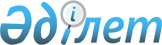 "Қаржылық есептілік нысандарын және оларды жасау мен ұсыну қағидаларын бекіту туралы" Қазақстан Республикасы Қаржы министрінің 2017 жылғы 1 тамыздағы № 468 бұйрығына өзгерістер енгізу туралыҚазақстан Республикасы Премьер-Министрінің орынбасары - Қаржы министрінің 2023 жылғы 29 маусымдағы № 717 бұйрығы. Қазақстан Республикасының Әділет министрлігінде 2023 жылғы 29 маусымда № 32930 болып тіркелді
      БҰЙЫРАМЫН:
      1. "Қаржылық есептілік нысандарын және оларды жасау мен ұсыну қағидаларын бекіту туралы" Қазақстан Республикасы Қаржы министрінің 2017 жылғы 1 тамыздағы № 468 бұйрығына (Нормативтік құқықтық актілерді мемлекеттік тіркеу тізілімінде № 15594 болып тіркелген) мынадай өзгерістер енгізілсін:
      кіріспе мынадай редакцияда жазылсын:
      "Қазақстан Республикасы Бюджет кодексінің 117-бабын және 120-3 бабының 1-тармағының екінші бөлігін және "Мемлекеттік статистика туралы" Қазақстан Республикасы Заңының 16-бабы 3-тармағының 2) тармақшасын іске асыру мақсатында БҰЙЫРАМЫН:";
      көрсетілген бұйрыққа 1, 2, 3, 4, 5 және 6-қосымшалар осы бұйрыққа 1, 2, 3, 4, 5 және 6-қосымшаларға сәйкес жаңа редакцияда жазылсын.
      көрсетілген бұйрықпен бекітілген Қаржылық есептілікті жасау мен ұсыну қағидаларында:
      1 және 2-тармақтар мынадай редакцияда жазылсын:
      "1. Осы Қаржылық есептілікті жасау мен ұсыну қағидалары (бұдан әрі – Қағидалар) оларды пайдаланушыларға ұсыну мақсатында республикалық, жергілікті бюджеттер есебінен ұсталатын мемлекеттік мекемелердің және аудандық маңызы бар қалалар, ауылдар, кенттер, ауылдық округтер әкімдері аппараттарының қаржылық есептілікті жасау және ұсыну тәртібін және көлемін, мерзімділігін, мерзімдерін белгілейді.
      2. Республикалық, жергілікті бюджеттер есебінен ұсталатын мемлекеттік мекемелер және аудандық маңызы бар қалалар, ауылдар, кенттер, ауылдық округтер әкімдерінің аппараттары жартыжылдық, жылдық есептіліктерін осы Қағидаларда белгіленген көлемде жасайды.";
      7-тармақ мынадай редакцияда жазылсын:
      "7. Әкімшілік деректердің нысандарына титулдық парақтың атаулы бөлігі мынадай тәртіпте толтырылады:
      нысан бекітілген бұйрықтың, күні мен нөмірі;
      нысан атауы;
      есептік кезең;
      "Индексте" қаржылық есептілік (бұдан әрі - ҚЕ) нысаны (нысан атауының әріптік-сандық қысқаша көрінісі);
      "Мерзімділігі" деректемесі – қаржылық есептілік кезеңі көрсетіледі;
      "Бюджеттің түрі" – мемлекеттік мекеме қандай бюджеттен қаржыландырылады, бюджеттің түрі көрсетіледі;
      "Өлшем бiрлiгi" – мың теңге.
      Мемлекеттік мекемелер қаржылық есептілікті бюджеттік бағдарламалар әкімшісіне "Қазақстан Республикасының Бірыңғай бюджеттік сыныптамасының кейбір мәселелері" Қазақстан Республикасы Қаржы министрінің 2014 жылғы 18 қыркүйектегі № 403 бұйрығымен (Нормативтік құқықтық актілерді мемлекеттік тіркеу тізілімінде № 9756 болып тіркелген) бекітілген Қазақстан Республикасының Бірыңғай бюджеттік сыныптамасы бюджет шығыстарының функционалдық сыныптамасынан бюджеттік бағдарламалар әкімшісінің атауы мен кодын көрсете отырып, ұсынады.
      Аудандық маңызы бар қалалар, ауылдар, кенттер, ауылдық округтер әкімдерінің аппараттары аудандық маңызы бар қалалар, ауылдар, кенттер, ауылдық округтер бюджеттерінің атқарылуы туралы жылдық қаржылық есептілікті жасайды және аудан (облыстық маңызы бар қала) бюджетінің атқарылуы жөніндегі уәкілетті органға ұсынады.";
      9 және 10-тармақтары мынадай редакцияда жазылсын:
      "9. Мемлекеттік мекемелер қаржылық есептілікті бюджеттік бағдарламалардың әкімшілері белгілеген және олар қаржылық есептілікті беру күніне дейін мемлекеттік мекемелерге жеткізген мерзімдерде ұсынады.
      Аудандық маңызы бар қалалар, ауылдар, кенттер, ауылдық округтер әкімдерінің аппараттары қаржылық есептілікті ауданның (облыстық маңызы бар қаланың) бюджетін атқару жөніндегі уәкілетті органдар белгілеген және олар қаржылық есептілікті ұсынған күнге дейін мемлекеттік мекемелерге жеткізген мерзімдерде ұсынады.
      Қаржылық есептілік қағаз тасығышта кітапша түрінде беттері нөмірленіп, мазмұны көрсетіліп және электрондық түрде нысандардың толық көлемінде ұсынылады.
      Олар үшін қаржылық есептілікті ұсыну күні болып почта кәсіпорнының штемпелінде немесе фельдъегерлік қызмет, бiрақ бюджеттік есептiлiктi ұсыну күнiне дейiн 5 күнтізбелік күннен кешiктiрмей көрсетілген оны жіберген күн есептелетін басқа тұрғылықты мекендерде орналасқан мемлекеттік мекемелерді қоспағанда, мемлекеттік мекеме үшін қаржылық есептілікті ұсыну күні оны іс жүзінде тиесілігіне қарай табыс еткен күн болып есептеледі.
      Есептiлiктi ұсыну үшін белгіленген мерзім демалыс күнге (жұмыс емес күнге) сәйкес келген жағдайда, қаржылық есептілік одан кейінгі бірінші жұмыс күнінде ұсынылады.
      Мемлекеттік мекемелер бюджеттік бағдарламалар әкімшілері жылдық қаржылық есептілігін (пысықталған жылдық қаржылық есептілігін) қабылдағаннан кейін, оны "Мемлекеттiк мүлiк тiзiлiмiне есепке алу объектiлерi деректерiн енгiзудің, сондай-ақ мемлекеттiк мүлiкке түгендеу, паспорттау және қайта бағалау жүргiзудің бірыңғай әдістемесін бекіту туралы" Қазақстан Республикасы Қаржы Министрінің 2011 жылғы 15 желтоқсандағы № 636 бұйрығымен (Нормативтік құқықтық актілерді мемлекеттік тіркеу тізілімінде № 7375 болып тіркелген) (бұдан әрі – № 636 бұйрық) бекітілген Мемлекеттiк мүлiк тiзiлiмiне есепке алу объектiлерi деректерiн енгiзу пішімін, сондай-ақ бірдей мерзімдерде мемлекеттiк мүлiкке түгендеу, паспорттау және қайта бағалау жүргiзудің бірыңғай әдістемесінде айқындалған тәртіппен және мерзімде мемлекеттік мүлік тізіліміне жібереді.
      Аудандық маңызы бар қалалар, ауылдар, кенттер, ауылдық округтер әкімдерінің аппараттары ауданның (облыстық маңызы бар қаланың) бюджетін атқару жөніндегі уәкілетті органдар жылдық қаржылық есептілікті (пысықталған жылдық қаржылық есептілікті) қабылдағаннан кейін оны № 636 бұйрықта айқындалған тәртіппен және мерзімде мемлекеттік мүлік тізіліміне жібереді.
      10. Мемлекеттік мекемелер мен аудандық маңызы бар қалалар, ауылдар, кенттер, ауылдық округтер әкімдерінің аппараттары ұсынатын жартыжылдық, жылдық қаржылық есептіліктің көлемі:
      1) ҚЕ-1-нысан – бухгалтерлік баланс;
      2) ҚЕ-2-нысан – қаржылық қызмет нәтижелері туралы есеп;
      3) ҚЕ-3-нысан – қаржыландыру көздері бойынша (тікелей әдіс) мемлекеттік мекемлердің шоттарындағы ақша қозғалысы туралы есеп;
      4) ҚЕ-4-нысан – таза активтердің/капиталдың өзгерістері туралы есеп;
      5) ҚЕ-5-нысан – қаржылық есептілікке түсіндірме жазба;
      6) ҚЕ-6-нысан – қайта ұйымдастыру кезіндегі бухгалтерлік баланс.";
      21-тармақ мынадай редакцияда жазылсын:
      "21. Ағымдағы есепке алу шоттарын жабу мынадай тәртіппен жүргізіледі: есепті жылдың аяғында:
      "6090 "Бюджет қаражатының қалдықтарын қайтару" шотының дебетіне 1081 "Жеке қаржыландыру жоспары бойынша міндеттемелер қабылдауға арналған жоспарлы тағайындаулар", 1082 "Күрделі салымдар бойынша міндеттемелер қабылдауға арналған жоспарлы тағайындаулар", 1083 "Өзге де бюджеттердің есебінен міндеттемелер қабылдауға арналған жоспарлы тағайындаулар", 1084 "Трансферттер бойынша міндеттемелер қабылдауға арналған жоспарлы тағайындаулар", 1085 "Субсидиялар бойынша міндеттемелер қабылдауға арналған жоспарлы тағайындаулар", 1088 "Мемлекеттік-жекешелік әріптестік жобалары бойынша міндеттемелер қабылдауға арналған жоспарлы тағайындаулар", 1091 "Жеке қаржыландыру жоспарына сәйкес міндеттемелер қабылдауға арналған жоспарлы тағайындаулары", 1092 "Күрделі салымдар бойынша міндеттемелер қабылдауға арналған жоспарлы тағайындаулар", 1093 "Трансферттер бойынша міндеттемелер қабылдауға арналған жоспарлы тағайындаулар", 1094 "Субсидиялар бойынша міндеттемелер қабылдауға арналған жоспарлы тағайындаулар" қосалқы шоттарының кредитінен бұдан бұрын ағымдағы қызметті қаржыландырудан түсетін кірістер, трансферттер бойынша кірістер, күрделі салымдар, субсидиялар бойынша кірістер ретінде танылған қаржыландыру жоспары бойынша міндеттемелер қабылдауға арналған жоспарлы тағайындаулар шоттары, 1096 "Мемлекеттік-жекешелік әріптестік жобалары бойынша міндеттемелер қабылдауға арналған жоспарлы тағайындаулар" бойынша қалдықтар есептен шығарылады;
      5012 "Күрделі салымдарды сыртқы қарыздар мен байланысты гранттар есебінен қаржыландыру" есепті жылы бөлінген қосалқы шотының дебетіне 1087 "Сыртқы қарыздар мен байланысты гранттар есебінен міндеттемелер қабылдауға арналған жоспарлы тағайындаулар" қосалқы шотының кредитінен бюджеттік бағдарламалар әкімшілері сыртқы қарыздар мен байланысты гранттар бойынша міндеттемелер қабылдауға арналған пайдаланылмаған жоспарлы тағайындаулар есептен шығарылады;
      5210 "Есепті жылдың қаржылық нәтижесі" шотының дебетіне 6090 "Бюджет қаражатының қалдықтарын қайтару" шотының кредитінен қаржыландыруды қайтару шотын жабу жүргізіледі;
      есепті кезеңнің аяғында:
      1320 "Аяқталмаған өндіріс" шотының дебетіне аз көлемде өнім шығаратын қосалқы ауыл шаруашылық және өндірістік (оқу) шеберханалары бойынша бұрын 8010 "Өндіріске және өзге мақсаттарға арналған шығындар" шотында есепке алынған өнімнің аяқталмаған бірліктеріне жатқызылатын шығындар сомасы көшіріледі. Келесі есепті кезеңнің басында бұл шығындар кері тізбекпен: 8010 "Өндіріске және өзге мақсаттарға арналған шығындар" шотының дебетіне 1320 "Аяқталмаған өндіріс" шотының кредитінен қалпына келтіріледі;
      1330 "Дайын өнім" шотының дебетіне аз көлемде өнім шығаратын қосалқы ауыл шаруашылық және өндірістік (оқу) шеберханалары бойынша бұдан бұрын 8010 "Өндіріске және өзге мақсаттарға арналған шығындар" шотында есепке алынған аяқталған өнімдерге қатысты шығындар сомасы көшіріледі;
      Аяқталмаған және аяқталған, бірақ пайдалануға берілмеген құрылыс және реконструкциялау объектілері бойынша шығындар 2411 "Аяқталмаған құрылыс" шотында бухгалтерлік баланста қалады;
      5210 "Есепті жылдың қаржылық нәтижесі", 5230 "Бюджетке түсімдер бойынша есепті кезеңнің қаржылық нәтижесі" шоттарының дебетіне:
      7010 "Еңбекақы төлеуге арналған шығыстар", 7020 "Стипендиялар төлеу бойынша шығыстар", 7030 "Қосымша белгіленген зейнетақы жарналарына арналған шығыстар", 7040 "Әлеуметтік салыққа арналған шығыстар", 7050 "Міндетті сақтандыруға арналған шығыстар", 7060 "Қорлар бойынша шығыстар", 7070 "Іссапарларға арналған шығыстар", 7080 "Коммуналдық төлемдер мен өзге қызметтер бойынша шығыстар", 7090 "Ағымдағы жөндеуге арналған шығыстар", 7110 "Ұзақ мерзімді активтердің амортизациясы бойынша шығыстар", 7120 "Бюджетке төленетін төлем бойынша шығыстар", 7130 "Жал бойынша шығыстар", 7140 "Өзге операциялық шығыстар", 7150 "Міндетті әлеуметтік медициналық сақтандыруға арналған шығыстар", 7210 "Трансферттер бойынша шығыстар", 7220 "Зейнетақы мен жәрдемақы төлеу бойынша шығыстар", 7230 "Субсидиялар бойынша шығыстар", 7240 "Жалпы сипаттағы трансферттер бойынша шығыстар", 7250 "Жергілікті өзін-өзі басқару органдарына берілетін трансферттері бойынша шығыстар", 7260 "Бюджетке түсетін түсімдерді азайту жөніндегі шығыстар", 7270 "Басқа да трансферттер бойынша шығыстар", 7310 "Сыйақылар бойынша шығыстар", 7320 "Активтерді басқару бойынша өзге шығыстар", 7330 "Мемлекеттік-женкешелік әріптестік бойынша шығыстар", 7410 "Әділ құнының өзгеруі бойынша шығыстар", 7420 "Ұзақ мерзімді активтерді қатардан шығару жөніндегі шығыстар", 7430 "Бағамдық айырма бойынша шығыстар", 7440 "Активтердің құнсыздануынан түсетін шығыстар", 7450 "Резервтерді құру бойынша шығыстар", 7460 "Өзге шығыстар", 7470 "Республикалық және жергілікті бюджеттердің ҚБШ-лары бойынша шығыстар", 7480 "Бағалы қағаздарды орналастырудан шығыстар", 7490 "Қорлардың шығыстары" шоттарының кредитінен есептен шығарылады;
      5210 "Есепті жылдың қаржылық нәтижесі", 5230 "Бюджетке түсетін түсімдер бойынша есепті кезеңнің қаржылық нәтижесі" шотының кредитіне:
      6010 "Ағымдағы қызметті қаржыландырудан алынатын кірістер", 6020 "Күрделі салымдарды қаржыландырудан алынатын кірістер", 6030 "Трансферттер бойынша кірістер", 6040 "Субсидиялар төлемдері бойынша қаржыландырудан түсетін кірістер", 6050 "Қайырымдылық көмектен алынатын кірістер", 6060 "Гранттар бойынша кірістер", 6070 "Қарыздардың түсімдерінен түсетін кірістер", 6080 "Айырбас емес операциялардан алынатын өзге кірістер", 6110 "Тауарларды, жұмыстарды, көрсетілетін қызметтерді өткізуден алынатын кірістер", 6210 "Сыйақылар бойынша кірістер", 6220 "Активтерді басқарудан алынатын өзге де кірістер", 6310 "Әділ құнның өзгеруінен түсетін кірістер", 6320 "Ұзақ мерзімді активтердің шығуынан алынатын кірістер", 6330 "Өтеусіз түрде алынған активтерден алынатын кірістер", 6340 "Бағамдық айырмадан түсетін кірістер", 6350 "Залалдарды өтеуден алынатын кірістер", 6360 "Өзге кірістер", 6370 "Жәбірленушілерге өтемақы қорына түсетін түсімдерден алынатын кірістер", 6371 "Білім беру инфрақұрылымын қолдау қорына түсімдерден түсетін кірістер", 6372 "Білім беру инфрақұрылымын қолдау қорына түсімдерден түсетін кірістер", 6380 "Бағалы қағаздарды орналастырудан түсетін кірістер";
      есепті жылдың аяғында 5220 "Өткен жылдардың қаржылық нәтижесі", 5240 "Бюджетке түсетін түсімдер бойынша алдыңғы жылдардың қаржылық нәтижесі" шоттарының кредитіне 5210 "Есепті жылдың қаржылық нәтижесі", 5230 "Бюджетке түсетін түсімдер бойынша есепті кезеңнің қаржылық нәтижесі" шоттарының дебеттерінен мемлекеттік мекеменің қаржылық қызметінің оң нәтижесі жазылады;
      есепті жылдың аяғында 5220 "Өткен жылдардың қаржылық нәтижесі", 5240 "Бюджетке түсетін түсімдер бойынша өткен жылдардың қаржылық нәтижесі" шоттарының дебетіне 5210 "Есепті жылдың қаржылық нәтижесі", 5230 "Бюджетке түсетін түсімдер бойынша есепті кезеңнің қаржылық нәтижесі" шоттарының кредитінен мемлекеттік мекеменің қаржылық қызметінің теріс нәтижесі жазылады.";
      31-тармақ мынадай редакцияда жазылсын:
      "31. "Қысқа мерзімді міндеттемелер" бөлімінде қысқа мерзімді қаржылық міндеттемелер, бюджеттік төлемдер мен салықтар бойынша қысқа мерзімді кредиторлық берешек, қысқа мерзімді кредиторлық берешек, қысқа мерзімді бағалау мен кепілдік міндеттемелері, өзге қысқа мерзімді міндеттемелер көрсетіледі.
      210 "Қысқа мерзімді қаржылық міндеттемелері" (3010, 3020, 3030 және 3040 шоттары) жолы бойынша алынған қысқа мерзімді сыртқы және ішкі қарыздар, мемлекеттік-жекешелік әріптестік жобалары бойынша қаржылық міндеттемелер және өзге де қаржылық міндеттемелер сомасы көрсетіледі.
      211 "Бюджеттен төленетін төлемдер бойынша қысқа мерзімді кредиторлық берешек" (3110 шоты) жолы бойынша есептелген, төленуге тиесілі, бірақ есепті кезеңнің соңында қандай да бір себептермен төленбеген халыққа әлеуметтік төлемдер мен әлеуметтік көмек, сондай-ақ аударылмаған трансферттер мен субсидиялар бойынша қысқа мерзімді кредиторлық берешек сомасы көрсетіледі.
      212 "Бюджетке төленетін төлемдер бойынша қысқа мерзімді кредиторлық берешек" (3120 шоты) жолы бойынша бюджетке енгізілуі тиіс, бірақ есепті кезеңнің соңында қандай да бір себептерменаударылмаған салықтар бойынша берешек сомасы, сондай-ақ бюджетке аударуға жататын басқа да сомалар көрсетіледі.
      213 "Бюджетпен есеп айырысу бойынша қысқа мерзімді кредиторлық берешек" (3130 шоты) жолы бойынша ұзақ мерзімді активтерді өткізуден, ақылы көрсетілетін қызметтер және өзге де операциялар бойынша сметадан тыс түсімдерден бюджетке тиесілі кірістер бойынша мемлекеттік мекеменің қысқа мерзімді міндеттемелерінің сомасы көрсетіледі.
      214 "Басқа да міндетті және ерікті төлемдер бойынша қысқа мерзімді кредиторлық берешек" (3140, 3150 шоттары) жолы бойынша қызметкердің табысынан ұсталған және "Азаматтар үшін үкімет" мемлекеттік корпорациясына аударылмаған зейнетақы жарналарының сомасы, мемлекеттік мекеменің мемлекеттік әулеметтік сақтандыру қорына міндетті әлеуметтік аударымдарды төлеу бойынша берешегі, сақтандыру төлемдері бойынша, сондай-ақ міндетті әлеуметтік медициналық сақтандыруға аударымдар мен жарналарбойынша берешектері көрсетіледі.
      215 "Жеткізушілерге және мердігерлерге қысқа мерзімді кредиторлық берешек" (3210 шоты) жолы бойынша олар берген қорлар, ұзақ мерзімді активтер, орындалған жұмыстар мен көрсетілген қызметтер үшін өнім берушілер мен мердігерлерге қысқа мерзімді кредиторлық берешек сомасы көрсетіледі.
      216 "Ведомстволық есеп айырысулар бойынша қысқа мерзімді кредиторлық берешек" (3220 шоты) жолы бойынша ведомствоішілік және ведомствоаралық есеп айырысулар бойынша басқа мемлекеттік мекемелерге қысқа мерзімді кредиторлық берешек сомасы көрсетіледі.
      217 "Стипендиаттарға қысқа мерзімді кредиторлық берешек" (3230 шоты) жолы бойынша жоғары оқу орындарының студенттерi мен аспиранттары және мектептердiң, колледждердiң және басқа да оқушыларына стипендиялар бойынша қысқа мерзімді кредиторлық берешек сомасы көрсетіледі.
      218 "Қызметкерлер мен өзге де есеп беретін тұғаларға қысқа мерзімді кредиторлық берешек" (3240 шоты) жолы бойынша еңбекақы төлеу және басқа да ақшалай төлемдер бойынша (атқару құжаттары, депоненттелген сома, уақытша еңбекке жарамсыздығы үшін жәрдемақы, мүшелік кәсіподақтар жарнасы сомаларының қолма-қол аударымдары бойынша және шоттарға банктерге салымдар, пайдаланылмаған демалыстар, Қазақстан Республикасының дене шынықтыру және спорт туралы заңнамасына сәйкес өзге тұлғаларға берілетін іссапар шығыстары бойынша) қысқа мерзімді кредиторлық берешек және қызметкерлері мен өзге де есеп беретін тұлғалар алдындағы өзге де берешектер сомасы көрсетіледі.
      219 "Төлеуге қысқа мерзімді сыйақылар" (3250 шоты) жолы бойынша есепті күнге алынған қарыздар бойынша қысқа мерзімді сыйақылар және өзге сыйақылар бойынша берешек сомасы көрсетіледі.
      220 "Жалға беру бойынша қысқа мерзімді кредиторлық берешек" (3260 шоты) жолы бойынша есепті күнге қысқа мерзімді жалға алу төлемдері бойынша берешек сомасы көрсетіледі.
      221 "Өзге қысқа мерзімді кредиторлық берешек" (3270 шоты) жолы бойынша уақытша орналастыратын ақшалар бойынша қызметкер жұмыстан босаған, степиндианттың оқу мерзімі аяқталған, атқару құжаттың пайдалану мерзімі аяқталған немесе мерзімі бір жылға дейінгі басқа да құжаттарға байланысты, қолма–қол тиындарды ақша айналымынан алу себептері бойынша жағдайларда төленбеген немесе артығымен төленген тиындар сомасы, Жәбірленушілерге өтемақы қорынан, Білім беру инфрақұрылымын қолдау қорынан өтемақы төлемдері бойынша берешек және өзге де кредиторлық берешек көрсетіледі.
      222 "Қысқа мерзімді бағалау және кепілдік міндеттемелері" (3310, 3320 шоттары) жолы бойынша қысқа мерзімді бағалау және кепілдік міндеттемелерінің сомасы көрсетіледі.
      223 "Өзге қысқа мерзімді міндеттемелер" (3410, 3420 шоттары) жолы бойынша алынған аванстар мен өзге міндеттемелер бойынша қалдықтар көрсетіледі.
      224 "Бюджетке салықтық және салықтық емес түсімдер бойынша қысқа мерзімді кредиторлық берешек" (3280 шоты) жолы бойынша бюджетке салықтық және салықтық емес түсімдер бойынша қысқа мерзімді кредиторлық берешек сомасы көрсетіледі.";
      40 және 41-тармақтары мынадай редакцияда жазылсын:
      "40. 100 "Кірістер, барлығы" жолы 010, 021, 030 және 040-жолдарының сомасын көрсетеді.
      010 "Айырбас емес операциялардан алынатын кірістер" жолы бойынша 011, 012, 013, 014, 016, 017, 018, 019, 020, 020-1, 020-2 және 020-3-жолдарының сомасы көрсетіледі.
      011 "Ағымдағы қызметті қаржыландыру" (6010 шоты) жолы бойынша мемлекеттік мекемені және ағымдағы қызметін ұстауға басқа бюджеттер есебінен жеке қаржыландыру жоспары бойынша, республикалық бюджетке тауарлардың құны түріндегі түсімдермен байланысты операциялар бойынша бөлінген бюджеттік қаржыландыру сомасы көрсетіледі. Ағымдағы қызметті қаржыландырудан түсетін кірістер, мемлекеттік мекеме есепті жылдың аяғында бюджетке қайтарған 6090 "Бюджет қаражатының қалдықтарын қайтару" шотында көрсетілген пайдаланылмаған қаражат қалдығын шегере отырып көрсетіледі.
      012 "Күрделі салымдарды қаржыландыру" (6020 шоты) жолы бойынша күрделі салымдар бойынша бюджеттік қаржыландыру сомасы мемлекеттік мекеме бюджетке қайтарған 6090 "Бюджет қаражатының қалдықтарын қайтару" шотында көрсетілген есепті жылдың аяғында пайдаланылмаған қаражат қалдығы шегеріле отырып көрсетіледі.
      013 "Қарыздардың түсімдерінен түсетін кірістер" (6070 шоты) жолы бойынша сыртқы және ішкі қарыздар түсімінен кірістер көрсетіледі.
      014 "Трансферттер бойынша кірістер" (6030 шоты) жолы бойынша мемлекеттік мекемелердің қызметкерлеріне ақшалай төлемі түріндегі жеке тұлғаларға трансферттерді қоспағанда, мемлекеттік мекеме қайтарған 6090 "Бюджет қаражатының қалдықтарын қайтару" шотында көрсетілген есепті жылдың аяғында пайдаланылмаған қаражат қалдығын шегере отырып, трансферттер бойынша бюджеттік қаржыландыру сомасы көрсетіледі.
      015 "Жергілікті өзін-өзі басқару органдарына берілетін трансферттер" (6034 қосалқы шоты) жолы бойынша Қазақстан Республикасының жергілікті мемлекеттік басқару және өзін-өзі басқару туралы заңнамасына сәйкес жергілікті өзін-өзі басқару функцияларын іске асыруға арналған трансферттер бойынша бюджеттік қаржыландыру сомасы көрсетіледі.
      016 "Субсидиялар" (6040 шоты) жолы бойынша мемлекеттік мекеме бюджетке қайтарған 6090 "Бюджет қаражатының қалдықтарын қайтару" шотында көрсетілген есепті жылдың аяғында пайдаланылмаған қаражат қалдығы шегеріле отырып, субсидиялар бойынша бюджеттік қаржыландыру сомасы көрсетіледі.
      017 "Қайырымдылық көмектен түсетін кірістер" (6050 шоты) жолы бойынша Қазақстан Республикасының Бюджет кодексіне сәйкес ақшалай түсімдер мен басқа активтер түрінде алынған мемлекеттік мекемелер үшін филантропиялық және (немесе) демеушілік және (немесе) меценаттық және (немесе) кіші отанына қолдау көрсету жөніндегі қызметтен алынатын кірістер көрсетіледі.
      018 "Гранттар" (6060 шоты) жолы бойынша түскен гранттар сомасы көрсетіледі.
      019 "Өзгелер" (6083, 6084 және 6086 шоттары) жолы бойынша облыстық бюджеттен және (немесе) аудан (облыстық маңызы бар қала) бюджетінен түскен трансферттер бойынша кірістер және Қазақстан Республикасының жергілікті мемлекеттік басқару және өзін-өзі басқару туралы заңнамасына сәйкес жергілікті өзін-өзі басқару функцияларын іске асыру үшін басқа көздерден түскен өзге де кірістер сомасы, сондай-ақ мемлекеттік-жекешелік әріптестік жобалары бойынша мемлекеттік міндеттемелерді орындау үшін бөлінген бюджеттік қаржыландыру сомасы көрсетіледі.
      020 "Бюджетке түсетін салықтық түсімдерден түсетін кірістер" (6081 қосалқы шоты) жолы бойынша бюджетке салықтық түсімдерден және бюджетке кедеңдік төлемдер мен салықтар сомасы көрсетіледі.
      020-1 "Айыппұлдардан, өсімпұлдардан және санкциялардан түсетін кірістер" (6082 қосалқы шоты) жолы бойынша айыппұлдардан, өсімпұлдардан және санкциялардан түсетін кірістер сомасы көрсетіледі.
      020-2 "Басқа да салықтық емес кірістер" (6082 қосалқы шоты) жолы бойынша басқа жолдарға енгізілмеген салықтық емес түсімдерден түсетін кірістер сомасы көрсетіледі.
      020-3 "Бюджетке трансферттер түсімі" (6085 қосалқы шоты) жолы бойынша басқа мемлекеттік басқару деңгейлерінен, оның ішінде субвенциялардан және бюджеттік алып қоюлардан, Қазақстан Республикасының Ұлттық қорынан түсетін түсімдерден трансферттердің сомасы, нысаналы трансферттер мен республикалық және жергілікті бюджеттерге түсетін басқа да трансферттер сомасы көрсетіледі.
      021 "Айырбас операциялардан алынатын кірістер" (6110 шоты) жолы бойынша тауарларды, жұмыстар мен көрсетілетін қызметтерді және мемлекеттік материалдық резервтен тауарларды өткізуден түсетін кірістер көрсетіледі;
      030 "Активтерді басқарудан алынатын кірістер" жолы бойынша 031 және 032-жолдарының сомасы көрсетіледі.
      031 "Сыйақылар" (6210 шоты) жолы бойынша берілген қарыздар, қаржылық жалдау және қысқа мерзімді қаржылық салымдар бойынша сыйақылардан түскен кірістер сомасы көрсетіледі.
      032 "Активтерді басқарудан алынатын өзге де кірістер" (6220 шоты) жолы бойынша активтерді басқарудан түсетін өзге де кірістер, оның ішінде дивидендтер, инвестиция объектілерінің таза кірісінің бір бөлігі, операциялық жалдаудан түскен кірістер сомасы көрсетіледі.
      040 "Өзге кірістер" (6330, 6350, 6360 және 6370 шоттары) жолы бойынша активтерді, үшінші тараптардан өтемақыларды (бұрын танылған активтердің құнсыздануынан түскен залалдар) түскен кірістер, Жәбірленушілерге өтемақы қорына, Білім беру инфрақұрылымын қолдау қорына түсетін түсімдерден алынатын кірістер және өзге операциялардан алынған кірістер көрсетіледі.
      41. 200 "Шығыстар, барлығы" жолы 110, 130, 137, 140, 150 және 151-жолдарының сомасын көрсетеді.
      110 "Мемлекеттік мекеменің шығыстары" жолы бойынша 111, 112, 113, 114, 115, 116, 117, 118, 119, 120, 121, 122 және 123-жолдарының сомасы көрсетіледі.
      111 "Еңбекақы төлеу" (7010 және 7030 шоттары) жолы бойынша мемлекеттік мекеменің қызметкерлеріне еңбекақы төлеу, қызметкерлердің пайдаланылмаған демалыстары бойынша есептелген резервтер бойынша шығыстардың сомасы және еңбекақы төлеу бойынша басқа да шығыстар бойынша шығыстардың сомасы көрсетіледі.
      112 "Стипендиялар" (7020 шоты) жолы бойынша есептелген стипендиялар бойынша шығыстардың сомасы көрсетіледі.
      113 "Салықтар мен бюджетке төленетін төлемдер" (7040 шоты) жолы бойынша әлеуметтік салық және бюджетке тиесілі әлеуметтік аударымдар бойынша есептелген шығыстардың сомасы көрсетіледі.
      114 "Қорлар бойынша шығыстар" (7060 шоты) жолы бойынша есепті кезең ішінде мемлекеттік мекеменің мұқтажы үшін пайдаланылған және басқа ұйымдарға сатылған қорлардың құны көрсетіледі.
      115 "Іссапар шығыстары" (7070 шоты) жолы бойынша мемлекеттік мекеме қызметкерлерінің және мемлекеттік мекеме қызметкерлері болып табылмайтын адамдардың іссапарларына (ел ішінде және одан тыс жерлерге) байланысты есептелген шығыстардың сомасы көрсетіледі.
      116 "Коммуналдық шығыстар" (7080 шоты) жолы бойынша коммуналдық қызметтер (газ, су, электр энергиясы, жылу) үшін есептелген шығыстардың сомасы көрсетіледі.
      117 "Жалға алу төлемдері" (7130 шоты) жолы бойынша операциялық жалға алу бойынша есептелген шығыстардың сомасы көрсетіледі.
      118 "Ұзақ мерзімді активтерді ұстау" (7090 шоты) жолы бойынша ұзақ мерзімді активтерді ағымдағы жөндеуге есептелген шығыстардың сомасы көрсетіледі.
      119 "Байланыс қызметтері" (7080 шоты) жолы бойынша байланыс қызметтері бойынша есептелген шығыстардың сомасы көрсетіледі.
      120 "Активтер амортизациясы" (7110 шоты) жолы бойынша ұзақ мерзімді активтердің амортизациясы бойынша есептелген шығыстардың сомасы көрсетіледі.
      121 "Активтердің құнсыздануы" (7440 шоты) жолы бойынша активтердің құнсыздануы бойынша есептелген шығыстардың сомасы көрсетіледі.
      122 "Өзге де операциялық шығыстар" (7050, 7120 және 7140 шоттары) жолы бойынша мемлекеттік мекемелердің қызметкерлеріне ақшалай төлемдер түріндегі жеке тұлғаларға трансферттер бойынша, сақтандыру төлемдері бойынша, ұзақ мерзімді активтерді сатудан түскен кірістерді бюджетке беру, ақылы қызметтерден бюджетке сметадан тыс түсімдер мен басқа операциялық шығыстар бойынша есептелген шығыстардың сомасы көрсетіледі.
      123 "Міндетті әлеуметтік медициналық сақтандыруға арналған шығыстар" (7150 шоты) жолы бойынша Қазақстан Республикасының міндетті әлеуметтік медициналық сақтандыру туралы заңнамасына сәйкес міндетті әлеуметтік медициналық сақтандыруға аударымдар мен жарналар бойынша есептелген шығыстардың сомасы көрсетіледі.
      130 "Бюджеттік төлемдер бойынша шығыстар" жолы бойынша 131, 132, 133, 134, 135, 136 және 136-1-жолдардың сомасы көрсетіледі.
      131 "Зейнетақылар мен жәрдемақылар" (7220 шоты) жолы бойынша "Азаматтарға арналған үкімет" мемлекеттік корпорациясы арқылы төленген зейнетақылар мен жәрдемақылар бойынша есептелген шығыстар сомасы көрсетіледі.
      132 "Субсидиялар" (7230 шоты) жолы бойынша жеке және заңды тұлғаларға төленген субсидиялар бойынша шығыстардың сомасы көрсетіледі.
      133 "Нысаналы трансферттер" (7210 шоты) жолы бойынша нысаналы трансферттер бойынша шығыстардың сомасы көрсетіледі.
      134 "Жалпы сипаттағы трансферттер" (7240 шоты) жолы бойынша жалпы сипаттағы трансферттер бойынша шығыстардың сомасы көрсетіледі.
      135 "Жеке тұлғаларға трансферттер" (7210 шоты) жолы бойынша мемлекеттік мекеменің қызметкерлері болып табылмайтын жеке тұлғаларға трансферттер бойынша есептелген шығыстардың сомасы көрсетіледі.
      136 "Жергілікті өзін-өзі басқару органдарына берілетін трансферттер" (7250 шоты) жолы бойынша Қазақстан Республикасының жергілікті мемлекеттік басқару және өзін-өзі басқару туралы заңнамасына сәйкес жергілікті өзін-өзі басқару органдарына берілген трансферттер бойынша бюджетті атқару жөніндегі жергілікті уәкілетті орган шығыстарының сомасы көрсетіледі.
      136-1 "Өзге де трансферттер" (7270 шоты) жолы бойынша Әлеуметтік медициналық сақтандыру қорына және Қазақстан Республикасының Ұлттық қорына берілетін трансферттер бойынша есептелген шығыстар сомасы көрсетіледі.
      137 "Бюджетке түсімдерді азайту бойынша шығыстар" (7260 шоты) жолы бойынша бұрын төлеушілермен есеп айырысулар бойынша және Еуразиялық Экономикалық Одаққа мүше мемлекеттер алдында бөлінетін кеден баждары бойынша есептелген кірістерді түзету кезінде туындайтын бюджетке салықтық және салықтық емес түсімдердің азаюы бойынша шығыстардың сомасы көрсетіледі.
      140 "Активтерді басқару бойынша шығыстар" жолы бойынша 141 және 142 жолдарының сомасы көрсетіледі.
      141 "Сыйақылар" (7310 шоты) жолы бойынша алынған қарыздар (веклельдер, облигациялар), мемлекеттік-жекешелік әріптестік жобалары мен қаржылық жалдау бойынша есептелген сыйақылар бойынша шығыстар көрсетіледі.
      142 "Активтерді басқару бойынша өзге шығыстар" (7320 және 7330 шоты) жолы бойынша мемлекеттік-жекешелік әріптестік жобалары бойынша есептелген шығыстардың және есептің басқа баптарында көрсетілмеген активтерді басқарудан шығыстардың сомасы көрсетіледі.
      150 "Өзге шығыстар" (7450, 7460 және 7490 шоттары) жолы бойынша күмәнді борыштар бойынша резерв құру бойынша, Жәбірленушілерге өтемақы қоры, Білім беру инфрақұрылымын қолдау қоры бойынша шығыстарды есептеу бойынша шығыстар, қорлардың шығыстары және өзге де шығыстар көрсетіледі.
      151 "Республикалық және жергілікті бюджеттердің ҚБШ бойынша шығыстары" (7470 шоты) жолы бойынша бюджеттік кредит беру мен қарыздарды өтеуге аударылғанды шегерумен, тиісті бюджеттің ҚБШ-сынан жүргізілген шығыстардың сомасы көрсетіледі.";
      80 тармақ мынадай редакцияда жазылсын:
      "80. "Қаржыландыру көздері бойынша мемлекеттік мекеменің есеп шоттарындағы ақша қозғалысы туралы есеп (тікелей әдіс)" (ФО-3 нысаны) баптарына сәйкес, есепті кезеңдегі қызмет түрлері бойынша ақшалай қаражаттардың түсімдері мен шығыстары туралы ақпарат ұсынылады:
      Жәбірленушілерге өтемақы қоры бойынша төленген ақша мен төлемдер туралы ақпарат;
      Білім беру инфрақұрылымын қолдау қоры бойынша түскен ақша мен жүргізілген төлемдер туралы ақпарат;
      басқа шоттардағы ақша қозғалысы туралы, ФО-5 нысаны 24-кестесіне сәйкес "Қаржылық есептілікке түсіндірме жазба" туралы ақпарат.".
      2. Қазақстан Республикасы Қаржы министрлігінің Бухгалтерлік есеп, аудит және бағалау әдіснамасы департаменті Қазақстан Республикасының заңнамасында белгіленген тәртіппен:
      1) осы бұйрықтың Қазақстан Республикасы Әдiлет министрлiгiнде мемлекеттiк тiркелуін;
      2) осы бұйрықтың Қазақстан Республикасы Қаржы министрлігінің интернет-ресурсында орналастырылуын;
      3) осы бұйрық Қазақстан Республикасы Әділет министрлігінде мемлекеттік тіркелгеннен кейін он жұмыс күні ішінде осы тармақтың 1) және 2) тармақшаларында көзделген іс-шаралардың орындалуы туралы мәліметтердің Қазақстан Республикасы Қаржы министрлігінің Заң қызметі департаментіне ұсынылуын қамтамасыз етсін.
      3. Осы бұйрық алғашқы ресми жарияланған күнінен кейін күнтізбелік он күн өткен соң қолданысқа енгізіледі.
      "КЕЛІСІЛДІ"
      Қазақстан Республикасы
      Стратегиялық жоспарлау және 
      реформалар агенттігінің
      Ұлттық статистика бюросы Бухгалтерлік баланс 20___жылғы "___" ___________ есепті кезең
      Индексі: ҚЕ-1 нысан
      Кезеңділігі: жартыжылдық, жылдық
      Әкімшілік мәліметтер нысаны интернет-ресурста орналастырылған:
      www. mіnfіn.gov.kz 
      Білдіретін тұлғалар тобы:
      ____________________________________________________________________ 
      (мемлекеттік мекеме, аудандық маңызы бар қалалар, ауылдар, 
      кенттер, ауылдық округтер әкімдерінің аппараттары)  
      Қайда ұсынылады: 
      ____________________________________________________________________  
      (бюджеттік бағдарламалардың әкімшісіне, бюджетті 
      атқару жөніндегі уәкілетті органға)
      Ұсыну мерзімі: 
      осы бұйрықпен бекітілген Қаржылық есептілік нысандарын және оларды жасау мен ұсыну қағидаларының 9-тармағына сәйкес мемлекеттік мекемелер үшін бюджеттік бағдарламалар әкімшілері белгілейді.
      Бюджеттің түрі:_________________
      Өлшем бірлігі: мың теңге
      Басшы немесе оны алмастыратын тұлға
      _____________ ___________________________________________  
      (қолы)                   (тегі, аты, әкесінің аты (болған кезде)  
      Бас бухгалтер немесе құрылымдық бөлімшені басқаратын тұлға  
      _____________ ___________________________________________  
      (қолы)             (тегі, аты, әкесінің аты (болған кезде)  
      Мөр орыны _____ жылғы "___" ______________
      Ескертпе: нысандарды толтыру бойынша түсіндірме осы бұйрықпен бекітілген Қаржылық есептілік нысандарын және оларды жасау мен ұсыну қағидаларының 24, 25, 26, 27, 28, 29, 30, 31, 32, 33, 34, 35, 36, 37 және 38-тармақтарына сәйкес 7-қосымшада келтірілген. Қаржылық қызмет нәтижелері туралы есеп аяқталатын 20___ жылғы "___" ___________ кезең үшін
      Индексі: ҚЕ-2 нысан
      Кезеңділігі: жартыжылдық, жылдық
      Әкімшілік мәліметтер нысаны интернет-ресурста орналастырылған:
      www. mіnfіn.gov.kz 
      Білдіретін тұлғалар тобы:
      ____________________________________________________________________  
      (мемлекеттік мекеме, аудандық маңызы бар қалалар, ауылдар, 
      кенттер, ауылдық округтер әкімдерінің аппараттары)  
      Қайда ұсынылады: 
      ____________________________________________________________________   
      (бюджеттік бағдарламалардың әкімшісіне, бюджетті атқару   
      жөніндегі уәкілетті органға)
      Ұсыну мерзімі: 
      осы бұйрықпен бекітілген Қаржылық есептілік нысандарын және оларды жасау мен ұсыну қағидаларының 9-тармағына сәйкес мемлекеттік мекемелер үшін бюджеттік бағдарламалар әкімшілері белгілейді.
      Бюджеттің түрі:_________________
      Өлшем бірлігі: мың теңге
      Басшы немесе оны алмастыратын тұлға  
      _____________ ___________________________________________ 
      (қолы)             (тегі, аты, әкесінің аты (болған кезде)  
      Бас бухгалтер немесе құрылымдық бөлімшені басқаратын тұлға  
      _____________ ___________________________________________  
      (қолы)             (тегі, аты, әкесінің аты (болған кезде)  
      Мөр орыны _____ жылғы "___" ______________
      Ескертпе: нысанды толтыру бойынша түсіндірме осы бұйрықпен бекітілген Қаржылық есептілік нысандарын және оларды жасау мен ұсыну қағидаларының 39, 40, 41 және 42-тармақтарына сәйкес 7-қосымшада келтірілген. Қаржыландыру көздері бойынша (тікелей әдіс) мемлекеттік мекемелердің шоттарындағы ақша қозғалысы туралы есеп аяқталатын 20___жылғы "___" ___________ кезең үшін
      Индексі: ҚЕ-3 нысан
      Кезеңділігі: жартыжылдық, жылдық
      Әкімшілік мәліметтер нысаны интернет-ресурста орналастырылған:
       www. mіnfіn.gov.kz 
      Білдіретін тұлғалар тобы:
      ____________________________________________________________________   
      (мемлекеттік мекеме, аудандық маңызы бар қалалар, ауылдар,  
                         кенттер, ауылдық округтер әкімдерінің аппараттары)  
      Қайда ұсынылады: 
      ____________________________________________________________________  
      (бюджеттік бағдарламалардың әкімшісіне, бюджетті атқару  
      жөніндегі уәкілетті органға)
      Ұсыну мерзімі: 
      осы бұйрықпен бекітілген Қаржылық есептілік нысандарын және оларды жасау мен ұсыну қағидаларының 9-тармағына сәйкес мемлекеттік мекемелер үшін бюджеттік бағдарламалар әкімшілері белгілейді.
      Бюджеттің түрі:_________________
      Өлшем бірлігі: мың теңге
      Басшы немесе оны алмастыратын тұлға  
      _____________ ___________________________________________ 
      (қолы)             (тегі, аты, әкесінің аты (болған кезде)  
      Бас бухгалтер немесе құрылымдық бөлімшені басқаратын тұлға  
      _____________ ___________________________________________  
      (қолы)             (тегі, аты, әкесінің аты (болған кезде)  
      Мөр орыны _____ жылғы "___" ______________
      Ескертпе: нысандарды толтыру бойынша түсіндірме осы бұйрықпен бекітілген Қаржылық есептілік нысандарын және оларды жасау мен ұсыну қағидаларының 43, 44, 45, 46, 47, 48, 49, 50, 51, 52, 53, 54, 55, 56, 57, 58, 59 және 60-тармақтарына сәйкес 7-қосымшада келтірілген. Таза активтердің/капиталдың өзгерістері туралы есеп 20__ жылғы "___" _____________ аяқталатын кезең үшін
      Индексі: ҚЕ-4 нысан
      Кезеңділігі: жартыжылдық, жылдық
      Әкімшілік мәліметтер нысаны интернет-ресурста орналастырылған:
      www. mіnfіn.gov.kz 
      Білдіретін тұлғалар тобы:
      ____________________________________________________________________   
      (мемлекеттік мекеме, аудандық маңызы бар қалалар, ауылдар,  
                         кенттер, ауылдық округтер әкімдерінің аппараттары)  
      Қайда ұсынылады: 
      ____________________________________________________________________  
      (бюджеттік бағдарламалардың әкімшісіне, бюджетті атқару  
      жөніндегі уәкілетті органға)
      Ұсыну мерзімі: 
      осы бұйрықпен бекітілген Қаржылық есептілікті жасау мен ұсыну қағидаларының 9-тармағына сәйкес мемлекеттік мекемелер үшін бюджеттік бағдарламалар әкімшілері белгілейді.
      Бюджеттің түрі:_________________
      Өлшем бірлігі: мың теңге
      Басшы немесе оны алмастыратын тұлға  
      _____________ ___________________________________________ 
      (қолы)             (тегі, аты, әкесінің аты (болған кезде)  
      Бас бухгалтер немесе құрылымдық бөлімшені басқаратын тұлға  
      _____________ ___________________________________________  
      (қолы)             (тегі, аты, әкесінің аты (болған кезде)  
      Мөр орыны _____ жылғы "___" ______________
      Ескертпе: нысандарды толтыру бойынша түсіндірме осы бұйрықпен бекітілген Қаржылық есептілікті жасау мен ұсыну қағидаларының 61, 62, 63, 64, 65, 66, 68, 69, 70, 71, 72, 73, 74 және 77-тармақтарына сәйкес 7-қосымшада келтірілген. Қаржылық есептiлiкке түсiндiрме жазба 20__жылғы "___" _____________ аяқталатын кезең үшін
      Индексі: ҚЕ-5 нысан
      Кезеңділігі: жартыжылдық, жылдық
      Әкімшілік мәліметтер нысаны интернет-ресурста орналастырылған:
      www. mіnfіn.gov.kz 
      Білдіретін тұлғалар тобы:
      ____________________________________________________________________   
      (мемлекеттік мекеме, аудандық маңызы бар қалалар, ауылдар,  
                         кенттер, ауылдық округтер әкімдерінің аппараттары)  
      Қайда ұсынылады: 
      ____________________________________________________________________  
      (бюджеттік бағдарламалардың әкімшісіне, бюджетті атқару  
      жөніндегі уәкілетті органға)
      Ұсыну мерзімі: ________________________________
      мемлекеттік мекемелер үшін осы бұйрықпен бекітілген Қаржылық есептілікті жасау мен ұсыну қағидаларының 9-тармағына сәйкес бюджеттік бағдарламалар әкімшілері белгілейді.
      1. Жалпы мәлiметтер.
      мемлекеттік мекеменің ережесі:_______________________
      ведомстволық бағынысты мекемелердің саны: ______________________
      пайдаланылатын нормативтік құқықтық актілер: ___________
      2. Қаржылық есептiлiкке ашылған мәлiметтер.
      Қысқа мезiмдi активтер
      Бюджеттің түрі:_________________
      Өлшем бірлігі: мың теңге
      1-кесте. Ақшалай қаражат және олардың баламалары ("Бухгалтерлік баланс" ҚЕ-1-нысанының 010-жолы)
      2-кесте. Қысқа мерзімді қаржы инвестициялары ("Бухгалтерлік баланс" ҚЕ-1-нысанының 011-жолы)
      3-кесте. Сатып алушылар мен тапсырыс берушілердің қысқа мерзімді дебиторлық берешегі ("Бухгалтерлік баланс" ҚЕ-1-нысанының 014-жолы)
      4-кесте. Қорлар ("Бухгалтерлік баланс" ҚЕ-1-нысанының 020-жолы)
      Ұзақ мерзімді активтер
      5-кесте. Ұзақ мерзімді қаржы инвестициялары ("Бухгалтерлік баланс" ҚЕ-1-нысанының 110-жолы)
      6-кесте. Негiзгi құралдар (ҚЕ-1 "Бухгалтерлiк баланс" 114-жолы)
      7-кесте. Инвестициялық жылжымайтын мүлiк (ҚЕ-1 "Бухгалтерлiк баланс" 116-жолы)
      8-кесте. Биологиялық активтер (ҚЕ-1 "Бухгалтерлiк баланс" 117-жолы)
      9-кесте. Материалдық емес активтер (ҚЕ-1 "Бухгалтерлiк баланс" 118-жолы)
      10-кесте. Қысқа мерзімді қаржы міндеттемелері (ҚЕ-1 "Бухгалтерлік баланс" 210-жол)
      11-кесте. Ұзақ мерзімді қаржылық міндеттемелер (ҚЕ-1 "Бухгалтерлік баланс" 310-жол)
      12-кесте. Өзге кірістер
      13-кесте. Бюджетке түсетін салықтық кірістер (ҚЕ-2 "Қаржылық қызмет нәтижелері туралы есеп" 020-жолы)
      14-кесте. Өзге шығыстар
      15-кесте. Бюджетке түсетін түсімдер бойынша шығыстарды азайту (ҚЕ-2 "Қаржылық қызмет нәтижелері туралы есеп" 137-жолы)
      16-кесте. Өтеусіз берілген ұзақ мерзімді активтер /қорлар
      16-1-кесте. Өтеусiз берілген ұзақ мерзімді активтер /қорлар
      Ескерпе: *011, 021, 031, 041, 051, 061 және 071-жолдарының деректері 16-кестенің осыған ұқсас жолдарының деректеріне сәйкес келеді
      17-кесте. Концессиялық активтер және мемлекеттік-жекешелік әріптестік шарттары бойынша басқа активтер жөніндегі ақпарат
      18-кесте. Өзара операциялар бойынша ақпарат
      19-кесте. 7120 "Бюджетпен есеп айырысулар бойынша шығыстар" шоты бойынша есептелген және аударылған сомалар бойынша ақпарат
      20-кесте "Мемлекеттік-жекешелік әріптестік шарттары бойынша міндеттемелер"
      21-кесте. Дивидендтердің, қатысу үлесіне кірістердің және квазимемлекеттік сектор субъектілерінің таза кірісінің бір бөлігінің мөлшері туралы ақпарат
      22-кесте. Салық түсімдері бойынша бюджетпен есеп айырысулар бойынша қысқа мерзімді дебиторлық берешек
      23-кесте. Аяқталмаған құрылыс және материалдық емес активтерге күрделі салымдар (ҚЕ-1 "Бухгалтерлік баланс" 115-жолы)
      24-кесте. Өзге шоттар бойынша ақша қаражатының қозғалысы*
      Ескертпе: * республикалық (тиісті жергілікті) бюджеттен алынбаған ақша қаражаты
      Басшы немесе оны алмастыратын тұлға 
      _____________ ___________________________________________  
      (қолы)             (тегі, аты, әкесінің аты (болған кезде)  
      Бас бухгалтер немесе құрылымдық бөлімшені басқаратын тұлға  
      _____________ ___________________________________________  
      (қолы)             (тегі, аты, әкесінің аты (болған кезде)  
      Мөр орыны _____ жылғы "___" ______________
      Ескертпе: нысанды толтыру бойынша түсіндірме осы бұйрықпен бекітілген Қаржылық есептілік нысандарын және оларды жасау мен ұсыну қағидаларының 78, 79 және 80-тармақтарына сәйкес 7-қосымшада келтірілген. Қайта ұйымдастыру кезіндегі бухгалтерлік баланс 20___жылғы "___" ___________ есепті кезең
      Индексі: ҚЕ-6 нысан
      Кезеңділігі: жартыжылдық, жылдық
      Әкімшілік мәліметтер нысаны интернет-ресурста орналастырылған:
      www. mіnfіn.gov.kz 
      Білдіретін тұлғалар тобы:
      ____________________________________________________________________   
      (мемлекеттік мекеме, аудандық маңызы бар қалалар, ауылдар, 
      кенттер, ауылдық округтер әкімдерінің аппараттары)  
      Қайда ұсынылады: 
      ____________________________________________________________________   
      (бюджеттік бағдарламалардың әкімшісіне, бюджетті атқару   
      жөніндегі уәкілетті органға)
      Ұсыну мерзімі: осы бұйрықпен бекітілген Қаржылық есептілік нысандарын және оларды жасау мен ұсыну қағидаларының 9-тармағына сәйкес мемлекеттік мекемелер үшін бюджеттік бағдарламалар әкімшілері белгілейді.
      Бюджеттің түрі: _________________
      Өлшем бірлігі: мың теңге
      Басшы немесе оны алмастыратын тұлға 
      _____________ ___________________________________________  
      (қолы)             (тегі, аты, әкесінің аты (болған кезде)  
      Бас бухгалтер немесе құрылымдық бөлімшені басқаратын тұлға   
      _____________ ___________________________________________  
      (қолы)             (тегі, аты, әкесінің аты (болған кезде)  
      Мөр орыны _____ жылғы "___" ______________
      Ескертпе: нысанды толтыру бойынша түсіндірме осы бұйрықпен бекітілген Қаржылық есептілік нысандарын және оларды жасау мен ұсыну қағидаларының 12-тармағына сәйкес 7-қосымшада келтірілген.
					© 2012. Қазақстан Республикасы Әділет министрлігінің «Қазақстан Республикасының Заңнама және құқықтық ақпарат институты» ШЖҚ РМК
				
      Қазақстан РеспубликасыПремьер-Министрінің орынбасары -Қаржы министрі

Е. Жамаубаев
Қазақстан Республикасы
Премьер-Министрінің орынбасары -
Қаржы министрі
2023 жылғы 29 маусымдағы
№ 717 бұйрығына
1-қосымшаҚазақстан Республикасы
Қаржы министрінің
2017 жылғы 1 тамыздағы
№ 468 бұйрығына
1-қосымшаӘкімшілік деректерді жинауға
арналған нысан
Активтер
Жол коды
Есепті кезеңнің басында
Есепті кезеңнің соңында
1
2
3
4
І. Қысқа мерзімді активтер
Ақшалай қаражат және олардың баламалары
010
Қысқа мерзімді қаржылық инвестициялар
011
Бюджеттік төлемдер бойынша қысқа мерзімді дебиторлық берешек
012
Бюджетпен есеп айырысу бойынша қысқа мерзімді дебиторлық берешек
013
Сатып алушылар мен тапсырыс берушілердің қысқа мерзімді дебиторлық берешегі
014
Ведомстволық есеп айырысулар бойынша қысқа мерзімді дебиторлық берешек
015
Алынуға тиісті қысқа мерзімді сыйақылар
016
Қызметкерлердің және өзге де есеп беретін тұлғалардың қысқа мерзімді дебиторлық берешегі
017
Жалдау бойынша қысқа мерзімді дебиторлық берешек
018
Өзге қысқа мерзімді дебиторлық берешек
019
Қорлар
020
Берілген қысқа мерзімді аванстар
021
Өзге қысқа мерзімді активтер
022
Салықтық және салықтық емес түсімдер бойынша бюджетпен есеп айырысу жөнінде қысқа мерзімді дебиторлық берешек
023
Қысқа мерзімді активтердің жиыны
100
ІІ. Ұзақ мерзімді активтер
Ұзақ мерзімді қаржылық инвестициялар
110
Сатып алушылар мен тапсырыс берушілердің ұзақ мерзімді дебиторлық берешегі
111
Жалдау бойынша ұзақ мерзімді дебиторлық берешек
112
Өзге ұзақ мерзімді дебиторлық берешек
113
Негізгі құралдар
114
Аяқталмаған құрылыс және күрделі салымдар
115
Инвестициялық жылжымайтын мүлік
116
Биологиялық активтер
117
Материалдық емес активтер
118
Үлестік қатысу әдісімен есепке алынатын ұзақ мерзімді қаржылық инвестициялар
119
Өзге ұзақ мерзімді активтер
120
Ұзақ мерзімді активтердің жиыны
200
Баланс
Міндеттемелер, таза активтер/капитал
Жол коды
Есепті кезеңнің басында
Есепті кезеңнің соңында
1
2
3
4
ІІІ. Қысқа мерзімді міндеттемелер
Қысқа мерзімді қаржылық міндеттемелер
210
Бюджеттік төлемдер бойынша қысқа мерзімді кредиторлық берешек
211
Бюджетке төленетін төлемдер бойынша қысқа мерзімді кредиторлық берешек
212
Бюджетпен есеп айырысу бойынша қысқа мерзімді кредиторлық берешек
213
Басқа да міндетті және ерікті төлемдер бойынша қысқа мерзімді кредиторлық берешек
214
Жеткізушілерге және мердігерлерге қысқа мерзімді кредиторлық берешек
215
Ведомстволық есеп айырысулар бойынша қысқа мерзімді кредиторлық берешек
216
Стипендианттарға қысқа мерзімді кредиторлық берешек
217
Қызметкерлер және өзге де есеп беретін тұлғалар алдында қысқа мерзімді кредиторлық берешек
218
Төленуге тиісті қысқа мерзімді сыйақылар
219
Жалдау бойынша қысқа мерзімді кредиторлық берешек
220
Өзге қысқа мерзімді кредиторлық берешек
221
Қысқа мерзімді бағалау және кепілдік міндеттемелер
222
Өзге қысқа мерзімді міндеттемелері
223
Бюджетке түсетін салықтық және салықтық емес түсімдер бойынша қысқа мерзімді кредиторлық берешек
224
Қысқа мерзімді міндеттемелердің жиыны
300
ІV. Ұзақ мерзімді міндеттемелер
Ұзақ мерзімді қаржылық міндеттемелер
310
Жеткізушілерге және мердігерлерге ұзақ мерзімді кредиторлық берешек
311
Жалдау бойынша ұзақ мерзімді кредиторлық берешек
312
Бюджет алдындағы ұзақ мерзімді кредиторлық берешек
313
Ұзақ мерзімді бағалау және кепілдік міндеттемелер
314
Өзге ұзақ мерзімді міндеттемелер
315
Ұзақ мерзімді міндеттемелердің жиыны
400
V. Таза активтер/капитал
Күрделі салымдарды сыртқы қарыздар мен байланысты гранттар есебінен қаржыландыру
410
Резервтер
411
Жинақталған қаржылық нәтиже
412
Таза активтер/капитал жиыны
500
Баланс
Баланстан тыс шоттар
Жалға алынған активтер
610
Жауаптылықпен сақтауға қабылданған немесе орталықтандырылған жабдықтау бойынша төленген қорлар
620
Қатаң есептегі бланктер
630
Төлеуге қабілетсіз дебиторлардың есептен шығарылған берешегі
640
Қайтарылмаған материалдық құндылықтар үшін оқушылар мен студенттердің берешегі
650
Өтпелі спорттық жүлделер мен кубоктар
660
Жолдамалар
670
Әскери техниканың оқулық құралдары
680
Мәдени мұра активтері
690
Мемлекеттік меншігіне айналдырылған (түскен) мүлік
700
Қызметкерледің оқыту қарызы
710Қазақстан Республикасы
Премьер-Министрінің орынбасары -
Қаржы министрі
2023 жылғы 29 маусымдағы
№ 717 Бұйрыққа
2-қосымшаҚазақстан Республикасы
Қаржы министрінің
2017 жылғы 1 тамыздағы
№ 468 бұйрығына
2-қосымшаӘкімшілік деректерді жинауға
арналған нысан
Көрсеткіштер
Жол коды
Есепті кезең
Өткен кезең
1
2
3
4
Айырбас емес операциялардан алынатын кірістер, оның ішінде:
010
Ағымдағы қызметті қаржыландыру
011
Күрделі салымдарды қаржыландыру
012
Қарыздардың түсімдерінен түсетін кірістер
013
Трансферттер бойынша кірістер, оның ішінде:
014
жергілікті өзін-өзі басқару органдарына трансферттер
015
Субсидиялар
016
Қайырымдылық көмектен алынатын кірістер
017
Гранттар
018
Өзгелер
019
Бюджетке салықтық түсімдерден кірістер
020
Айыппұлдардан, өсімпұлдардан және санкциялардан алынатын кірістер
020-1
Басқа салықтық емес түсімдер
020-2
Бюджетке трансферттердің түсуі
020-3
Айырбас операциялардан түсетін кірістер
021
Активтерді басқарудан түсетін кірістер, оның ішінде:
030
Сыйақылар
031
Активтерді басқарудан түсетін өзге де кірістер
032
Өзге кірістер
040
Кірістер, барлығы (010, 021, 030, 040-жолдардың сомасы)
100
Мемлекеттік мекеменің шығыстары, оның ішінде:
110
Еңбекақы төлеу
111
Стипендиялар
112
Салықтар мен бюджетке төленетін төлемдер
113
Қорлар бойынша шығыстар
114
Іссапарлық шығыстар
115
Коммуналдық шығыстар
116
Жалдау төлемдері
117
Ұзақ мерзімді активтерді ұстау
118
Байланыс қызметтері
119
Активтер амортизациясы
120
Активтердің құнсыздануы
121
Өзге операциялық шығыстар
122
Міндетті әлеуметтік медициналық сақтандыруға арналған шығыстар
123
Қаржыландыру жоспарында көзделген, мемлекеттік мекемені ұстауға арналған шығыстарға жатпайтын шығыстар
124
Бюджеттік төлемдер бойынша шығыстар, оның ішінде:
130
Зейнетақылар мен жәрдемақылар
131
Субсидиялар
132
Нысаналы трансферттер
133
Жалпы сипаттағы трансферттер
134
Жеке тұлғаларға трансферттер
135
Жергілікті өзін-өзі басқару органдарына трансферттер
136
Өзге трансферттер
136-1
Бюджетке түсетін түсімдерді азайту бойынша шығыстар
137
Активтерді басқару бойынша шығыстар, оның ішінде:
140
Сыйақылар
141
Активтерді басқару бойынша өзге шығыстар
142
Өзге шығыстар
150
Республикалық және жергілікті бюджеттердің ҚБШ бойынша шығыстар
151
Шығыстар, барлығы (110, 130, 137, 140, 150, 151-жолдардың сомасы)
200
Үлестік қатысу әдісі бойынша ескерілетін инвестициялар бойынша таза табыс немесе шығындар үлесі
210
Ұзақ мерзімді активтердің шығуы
220
Бағамдық айырма
230
Өзгелер
240
Есепті кезеңнің қаржылық нәтижесі (100-жол алу 200 +/- 210, 220, 230, 240-жолдар)
300Қазақстан Республикасы
Премьер-Министрінің орынбасары -
Қаржы министрі
2023 жылғы 29 маусымдағы
№ 717 Бұйрыққа
3-қосымшаҚазақстан Республикасы
Қаржы министрінің
2017 жылғы 1 тамыздағы
№ 468 бұйрығына
3-қосымшаӘкімшілік деректерді жинауға
арналған нысан
Көрсеткіштер
Жол
коды
Есепті
кезең
Өткен
кезең
1
2
3
4
І. Операциялық қызметтен түскен ақша қаражатының қозғалысы
Ақша қаражатының түсуі, барлығы (010, 017, 020, 030, 040, 050, 060, 070, 071-жолдар сомасы)
100
Бюджеттен қаржыландыру, оның ішінде:
010
Ағымдағы қызмет
011
Күрделі салымдар
012
Сыртқы қарыздар мен байланысты гранттардың есебінен
013
Трансферттер
014
Субсидиялар
015
Өзгелер
016
Сыртқы қарыздар мен байланысты гранттар
017
Қайырымдылық көмектен түсетін ақша бойынша
020
Тауарларды, жұмыстар мен көрсетілетін қызметтерді сатудан
030
Алынған сыйақылар
040
Уақытша орналастырылған ақша бойынша
050
Өзге түсімдер
060
Жергілікті өзін-өзі басқару ақшасы бойынша
070
Бюджетке түсетін түсімдер бойынша, оның арасында:
071
салық түрінде ақша қаражаты түсімі
071-1
айыппұлдар, өсімпұлдар және санкциялар түрінде ақша қаражаты түсімі
071-2
трансферттер түсімі
071-3
Ақша қаражатының шығуы, барлығы (110, 120, 130, 140, 150, 160, 170, 180, 190, 191, 192-жолдар сомасы)
200
Еңбекақы төлеу
110
Зейнетақылар мен жәрдемақылар
120
Салықтар мен бюджетке төленетін төлемдер
130
Өнім берушілер мен мердігерлерге тауарлар мен көрсетілетін қызметтер үшін
140
Тауарлар мен көрсетілген қызметтер үшін берілген аванстар
150
Трансферттер, субсидиялар
160
Сыйақылар
170
Жыл соңында міндеттемелер қабылдауға арналған жоспарлы тағайындауларды жабу
180
Өзге төлемдер
190
Республикалық және жергілікті бюджет ҚБШ-ы бойынша шығыстар
191
Бюджет түсімдерін қайтару
192
Операциялық қызметтен түскен ақша қаражатының таза сомасы (100-жол - 200-жол)
300
ІІ. Инвестициялық қызметтен түскен ақша қаражатының қозғалысы
Ақша қаражатының түсуі, барлығы (310, 320, 330, 340, 350-жолдар сомасы)
400
Ұзақ мерзімді активтерді сату
310
Бақыланатын және басқа субъектілердің үлестерін сату
320
Бағалы қағаздарды сату
330
Қарыздарды өтеу
340
Өзгелер
350
Ақша қаражатының шығуы, барлығы (410, 420, 430, 440, 450, 460-жолдар сомасы)
500
Ұзақ мерзімді активтерді сатып алу
410
Бақыланатын және өзге субъектілердің үлесін сатып алу
420
Бағалы қағаздарды сатып алу
430
Квазимемлекеттік сектор субъектілерінің жарғылық капиталын қалыптастыру және толтыру
440
Берілген қарыздар
450
Өзгелер
460
Инвестициялық қызметтен түскен ақша қаражатының таза сомасы (400-жол - 500-жол)
600
ІІІ. Қаржылық қызметтен түскен ақша қаражатының қозғалысы
Ақша қаражатының түсуі, барлығы (610, 620-жолдар сомасы)
700
Қарыздарды алу
610
Өзгелер
620
Ақша қаражатының шығуы, барлығы (710, 720-жолдар сомасы)
800
Қарыздарды өтеу
710
Өзгелер
720
Қаржылық қызметтен түскен ақша қаражатының таза сомасы (700-жол - 800-жол)
900
Ақша қаражатының ұлғаюы +/- азаюы (300-жол +/- 600-жол +/- 900-жол)
910
Таза бағамдық айырма
911
Кезеңнің басындағы ақша қаражаты
920
Кезеңнің соңындағы ақша қаражаты
930Қазақстан Республикасы
Премьер-Министрінің орынбасары -
Қаржы министрі
2023 жылғы 29 маусымдағы
№ 717 Бұйрыққа
4-қосымшаҚазақстан Республикасы
Қаржы министрінің
2017 жылғы 1 тамыздағы
№ 468 бұйрығына
4-қосымшаӘкімшілік деректерді жинауға
арналған нысан
Көрсеткіштер
Жол коды
Күрделі салымдарды қаржыландыру
Резервтер
Жинақталған қаржылық нәтиже
Таза активтердің / капиталдың барлығы
1
2
3
4
5
6
Есепті кезеңнің басындағы сальдо
010
х
Есеп саясатындағы өзгерістер мен қателерді түзету
020
х
х
Қайта есептелген сальдо (010+/-020-жолдар)
030
х
Есепті кезеңдегі таза активтердегі /капиталдағы өзгерістер (041 +/- 042 +/- 043 +/- 044 +/- 045 +/- 046+/- 047+/- 048- жолдар)
040
Ұзақ мерзімді активтерді қайта бағалауға резервтердің ұлғаюы
041
х
х
Ұзақ мерзімді активтерді қайта бағалауға резервтердің азаюы
042
х
Қолданыстағы сатуға арналған қаржылық инвестицияларды қайта бағалауға резервтердің ұлғаюы
043
х
х
Қолданыстағы сатуға арналған қаржылық инвестицияларды қайта бағалауға резервтердің азаюы
044
х
Өзге резервтер
045
х
Шетелдік қызметті қайта есептеу бойынша айырбас бағамдардың айырмалары
046
х
Таза активтердің/капиталдың өзгерістері туралы есепте тікелей танылған қаржыландырулардың ұлғаюы
047
х
х
Таза активтердің/капиталдың өзгерістері туралы есепте тікелей танылған қаржыландырулардың азаюы
048
х
х
Есепті кезеңдегі қаржылық нәтижесі
050
х
х
Есепті кезеңнің аяғындағы сальдо (030+/-040+/-050-жолдар)
060
Өткен кезеңнің басындағы сальдо
070
х
Есеп саясатындағы өзгерістер және қателерді түзету
080
х
х
Қайта есептелген сальдо (070+/-080-жолдар)
090
х
Өткен кезеңдегі таза активтердегі /капиталдағы өзгерістер (101+/-102+/-103+/-104+/-105+/-106+/-107+/-108-жолдар)
100
Ұзақ мерзімді активтерді қайта бағалауға резервтердің ұлғаюы
101
х
х
Ұзақ мерзімді активтерді қайта бағалауға резервтердің азаюы
102
х
Қолданыстағы сатуға арналған қаржылық инвестицияларды қайта бағалауға резервтердің ұлғаюы
103
х
х
Қолданыстағы сатуға арналған қаржылық инвестицияларды қайта бағалауға резервтердің азаюы
104
х
Өзге резервтер
105
х
Шетелдік қызметті қайта есептеу бойынша айырбас бағамдардың айырмалары
106
х
Таза активтердің/капиталдың өзгерістері туралы есепте тікелей танылған қаржыландырудың ұлғаюы
107
х
х
Таза активтердің/капиталдың өзгерістері туралы есепте тікелей танылған қаржыландырудың азаюы
108
х
х
Өткен кезеңдегі қаржылық нәтиже
110
х
х
Өткен кезеңнің аяғындағы сальдо (090+/-100+/-120-жолдары)
120Қазақстан Республикасы
Премьер-Министрінің орынбасары -
Қаржы министрі
2023 жылғы 29 маусымдағы
№ 717 Бұйрыққа
5-қосымшаҚазақстан Республикасы
Қаржы министрінің
2017 жылғы 1 тамыздағы
№ 468 бұйрығына
5-қосымшаӘкімшілік деректерді жинауға
арналған нысан
Көрсеткіштер
Жол коды
Жыл басындағы сальдо
Есепті кезеңнің аяғындағы сальдо
1
2
3
4
Кассадағы ақша қаражаты (1010)
011
Мемлекеттік мекеменің ағымдағы шоты (1020)
012
Есеп айырысу шоты (1030)
013
Қайырымдылық көмектің қолма-қол ақшаны бақылау шоттары (әрі қарай – ҚБШ) (1041)
014
Ақылы қызметтер ҚБШ (1042)
015
Ақшаны уақытша орналастыру ҚБШ (1043)
016
Жергілікті өзін-өзі басқарудың ҚБШ (1044)
017
Нысаналы қаржыландырудың ҚБШ (1045)
018
Республикалық бюджеттің ҚБШ (1046)
019
Жергілікті бюджеттердің ҚБШ (1047)
020
Жәбірленушілерге өтемақы қоры ҚБШ (1048)
020-1
Білім беру инфрақұрылымын қолдау қорының ҚБШ (1049)
020-2
Шетелдік валютадағы шот (1050)
021
Байланысты гранттың арнайы шоты (1061)
022
Сыртқы қарыздың арнайы шоты (1062)
023
Аккредитивтер (1071)
024
Жолдағы ақша қаражаты (1073)
025
Өзге ақша қаражаттары (1074)
025-1
Білім беру инфрақұрылымын қолдау жөніндегі жергілікті атқарушы органның ҚБШ (1075)
025-2
Республикалық бюджеттен қаржыландырылатын мемлекеттік мекеменің міндеттемелері бойынша жеке қаржыландыру жоспарына сәйкес міндеттемелерін қабылдауға арналған жоспарлы тағайындаулары (1080)
026
Жергілікті бюджеттен қаржыландырылатын мемлекеттік мекеменің міндеттемелері бойынша жеке қаржыландыру жоспарына сәйкес міндеттемелер қабылдауға арналған жоспарлы тағайындаулары (1090)
027
Барлығы
100
Көрсеткіштер
Жол коды
Әділ құны бойынша бағаланатындар
Өзіндік құны бойынша бағаланатындар
Өтеуге дейін ұсталатындар
Сату үшін қолда болғандар
Берілген қарыздар
Барлығы
1
2
3
4
5
6
7
8
Сатып алу құны бойынша есепті кезеңнің басындағы сальдо
010
Сатып алу құны бойынша түсімдер
011
Сатып алу құны бойынша шығулар
012
Сатып алу құны бойынша есепті кезеңнің аяғындағы сальдо
013
Есепті кезеңнің басындағы құнсыздануға арналған резерв сальдосы
020
Есепті кезеңде құнсыздануға есептелген резерв
021
Есепті кезеңде құнсыздануға есептен шығарылған резерв
022
Есепті кезең аяғындағы құнсыздануға арналған резерв сальдосы
023
Баланстық құны бойынша есепті кезеңнің басындағы сальдо
030
Баланстық құны бойынша есепті кезеңнің аяғындағы сальдо
031
Көрсеткіштер
Жол коды
Сатып алушылармен және тапсырыс берушілермен есеп айырысу
1
2
3
Есепті кезеңнің басындағы сальдо
010
Дебиторлық берешектің есептелуі
011
Дебиторлық берешектің өтелуі
012
Есепті кезеңнің аяғындағы сальдо
013
Есепті кезеңнің басындағы күмәнді борыштар бойынша резерв сальдосы
020
Есепті кезеңдегі күмәнді борыштар бойынша есептелген резерв
021
Есепті кезеңдегі күмәнді борыштар бойынша есептен шығарылған резерв
022
Есепті кезеңнің аяғындағы күмәнді борыштар бойынша резерв сальдосы
023
Баланстық құны бойынша есепті кезеңнің басындағы сальдо
030
Баланстық құны бойынша есепті кезеңнің аяғындағы сальдо
031
Көрсеткіштер
Жол коды
Материалдар
Аяқталмаған өндіріс
Дайын өнім
Тауарлар
Жолдағы қорлар
Барлығы
1
2
3
4
5
6
7
8
Сатып алу құны бойынша есепті кезеңнің басындағы сальдо
010
Сатып алу құны бойынша түсімдер
011
оның ішінде бюджет бойынша қаржыландыру есебінен
012
Сатып алу құны бойынша шығулар, оның ішінде
013
мемлекеттік мекеменің мұқтаждығына жұмсалғаны
014
Сатып алу құны бойынша есепті кезеңнің аяғындағы сальдо
015
Есепті кезеңнің басындағы құнсыздануға арналған резерв сальдосы
020
х
х
х
х
х
Есепті кезеңдегі құнсыздануға арналған есептелген резерв
021
х
х
х
х
х
Есепті кезеңдегі құнсыздануға арналған есептен шығарылған резерв
022
х
х
х
х
х
Есепті кезең аяғындағы құнсыздануға арналған резерв сальдосы
023
х
х
х
х
х
Баланстық құны бойынша есепті кезеңнің басындағы сальдо
030
Баланстық құны бойынша есепті кезеңнің аяғындағы сальдо
031
Көрсеткіштер
Жол коды
Әділ құны бойынша бағаланатындар
Өзіндік құны бойынша бағаланатындар
Өтеуге дейін ұсталатындар
Сату үшін қолда болғандар
Берілген қарыздар
Барлығы
1
2
3
4
5
6
7
8
Сатып алу құны бойынша есепті кезеңнің басындағы сальдо
010
Сатып алу құны бойынша түсімдер
011
Сатып алу құны бойынша шығулар
012
Сатып алу құны бойынша есепті кезеңнің аяғындағы сальдо
013
Есепті кезеңнің басындағы құнсыздануға арналған резерв сальдосы
020
Есепті кезеңдегі құнсыздануға арналған есептелген резерв
021
Есепті кезеңдегі құнсыздануға арналған есептен шығарылған резерв
022
Есепті кезең аяғындағы құнсыздануға арналған резерв сальдосы
023
Баланстық құны бойынша есепті кезеңнің басындағы сальдо
030
Баланстық құны бойынша есепті кезеңнің аяғындағы сальдо
031
Көрсеткiштер
Жол коды
Жер
Ғимараттар
Құрылыстар
Беріліс құрылғылары
Көлiк құралдары
Машиналар мен жабдықтар
Аспаптар, өндiрiстiк және шаруашылық мүкәмалы
Өзге негiзгi құралдар
Барлығы
1
2
3
4
5
6
7
8
9
10
11
Бастапқы құны бойынша есептi
кезеңнiң басындағы сальдо
010
Бастапқы құны бойынша түсiмдер
011
оның ішінде бюджет бойынша
қаржыландыру есебінен
012
Бастапқы құны бойынша ұлғаюы
013
Бастапқы құны бойынша азаюы
014
Бастапқы құны бойынша шығуы
015
оның ішінде жарамсыз негiзгi құралдарды есептен шығару
016
Бастапқы құны бойынша есептi кезеңнiң аяғындағы сальдо, оның ішінде
017
уақытша тұрып қалғаны
017-1
толығынан амортизацияланғаны
017-2
Есептi кезеңнiң басындағы
жинақталған амортизация сальдосы
020
Есепті кезеңде түскендері бойынша жинақталған амортизация сомасы
021
Есептi кезеңде есептелген амортизация
022
Есептi кезеңде есептен
шығарылған амортизация
023
Жинақталған амортизацияны түзету (бастапқы құны ұлғайған кезде)
024
Жинақталған амортизацияны түзету (бастапқы құны азайған кезде)
025
Есептi кезеңнiң аяғында жинақталған
амортизация сальдосы
026
Есептi кезеңнiң басындағы
құнсыздануға арналған резерв сальдосы
030
Есептi кезеңде құнсыздануға
есептелген резерв
031
Есептi кезеңде есептен шығарылған
құнсыздануға арналған резерв
032
Есептi кезеңнiң аяғындағы
құнсыздануға арналған резерв сальдосы
033
Баланстық құны бойынша есептi
кезеңнiң басындағы сальдосы
040
Баланстық құны бойынша есептi
кезеңнiң аяғындағы сальдосы
041
оның ішінде уақытша тұрып қалғаны
041-1
Көрсеткiштер
Жол коды
Жер
Ғимараттар
Өзгелер
Барлығы
1
2
3
4
5
6
Бастапқы құны бойынша есептi кезеңнiң басындағы сальдо
010
Бастапқы құны бойынша түсiмдер
011
оның ішінде бюджет бойынша қаржыландыру есебінен
012
Бастапқы құны бойынша шығулар
013
Бастапқы құны бойынша есептi кезеңнiң аяғындағы сальдо
014
Есептi кезеңнiң басындағы жинақталған амортизация сальдосы
020
Есепті кезеңде түскендері бойынша жинақталған амортизация сомасы
021
Есептi кезеңде есептелген амортизация
022
Есептi кезеңде есептен шығарылған амортизация
023
Есептi кезеңнiң аяғына жинақталған амортизация сальдосы
024
Есептi кезеңнiң басындағы құнсыздануға арналған резерв сальдосы
030
Есептi кезеңде құнсыздануға есептелген резерв
031
Есептi кезеңде есептен шығарылған құнсыздануға
арналған резерв
032
Есептi кезеңнiң аяғындағы құнсыздануға арналған резерв сальдосы
033
Баланстық құны бойынша есептi кезеңнiң басындағы сальдо
040
Баланстық құны бойынша есептi кезеңнiң аяғындағы сальдо
041
Көрсеткiштер
Жол коды
Жануарлар
Көпжылдық екпелер
Барлығы
1
2
3
4
5
Бастапқы құны бойынша есептi кезеңнiң басындағы сальдо
010
Бастапқы құны бойынша түсiмдер
011
оның ішінде бюджет бойынша қаржыландыру есебінен
012
Бастапқы құны бойынша шығулар
013
Бастапқы құны бойынша есептi кезеңнiң аяғындағы сальдо
014
Есептi кезеңнiң басындағы жинақталған амортизация сальдосы
020
Есепті кезеңде түскендері бойынша жинақталған амортизация сомасы
021
Есептi кезеңде есептелген амортизация
022
Есептi кезеңде есептен шығарылған амортизация
023
Есептi кезеңнiң аяғына жинақталған амортизация сальдосы
024
Есептi кезеңнiң басындағы құнсыздануға арналған резерв сальдосы
030
Есептi кезеңде құнсыздануға есептелген резерв
031
Есептi кезеңде есептен шығарылған құнсыздануға арналған резерв
032
Есептi кезеңнiң аяғындағы құнсыздануға арналған резерв сальдосы
033
Баланстық құны бойынша есептi кезеңнiң басындағы сальдо
040
Баланстық құны бойынша есептi кезеңнiң аяғындағы сальдо
041
Көрсеткiштер
Жол коды
Бағдарламалық қамтамасыз ету
Авторлық құқықтар
Лицензиялық келiсiмдер
Патенттер
Гудвилл
Өзгелер
Барлығы
1
2
3
4
5
6
7
8
9
Бастапқы құны бойынша есептi кезеңнiң басындағы сальдо
010
Бастапқы құны бойынша түсiмдер
011
оның ішінде бюджет бойынша
қаржыландыру есебінен
012
Бастапқы құны бойынша ұлғаюы
013
Бастапқы құны бойынша азаюы
014
Бастапқы құны бойынша шығулар
015
оның ішінде жарамсыз материалдық емес активтерді есептен шығару
016
Бастапқы құны бойынша есептi кезеңнiң аяғындағы сальдо, оның ішінде
017
уақытша тұрғаны
017-1
толығынан амортизацияланғаны
017-2
Есептi кезеңнiң басындағы жинақталған амортизация сальдосы
020
Есепті кезеңде түскендері бойынша жинақталған амортизация сомасы
021
Есептi кезеңде есептелген амортизация
022
Есептi кезеңде есептен шығарылған
амортизация
023
Жинақталған амортизацияны түзету (бастапқы құны ұлғайған кезде)
024
Жинақталған амортизацияны түзету (бастапқы құны азайған кезде)
025
Есептi кезеңнiң аяғына жинақталған
амортизация сальдосы
026
Есептi кезеңнiң басындағы құнсыздануға арналған резерв сальдосы
030
Есептi кезеңде құнсыздануға есептелген резерв
031
Есептi кезеңде есептен шығарылған
құнсыздануға арналған резерв
032
Есептi кезеңнiң аяғындағы
құнсыздануға арналған резерв сальдосы
033
Баланстық құны бойынша есептi кезеңнiң басындағы сальдо
040
Баланстық құны бойынша есептi кезеңнiң аяғындағы сальдо
041
оның ішінде уақытша тұрғаны
041-1
Көрсеткіштер
Жол коды
Амортизацияланған құны бойынша бағаланатындар
Әділ құны бойынша бағаланатындар
Өзіндік құны бойынша бағаланатындар
Барлығы
1
2
3
4
5
6
Есепті кезеңнің басындағы сальдо
010
Түсім
011
Шығару
012
Есепті кезеңнің соңындағы сальдо
013
Көрсеткіштер
Жолы коды
Амортизацияланған құны бойынша бағаланатындар
Әділ құны бойынша бағаланатындар
Өзіндік құны бойынша бағаланатындар
Барлығы
1
2
3
4
5
6
Есепті кезеңнің басындағы сальдо
010
Түсім
011
Шығару
012
Есепті кезеңнің соңындағы сальдо
013
Көрсеткіштер
Жол коды
Есепті кезең
Өткен кезең
1
2
3
4
Әділ құнының өзгеруінен
010
Ұзақ мерзімді активтердің есептен шығарылуы бойынша
020
Өтеусіз қабылданғаны:
030
өз жүйесіндегі мемлекеттік мекемелерден
031
басқа мемлекеттік органдардан
032
басқа ұйымдардан
033
Бағамдық айырмадан
040
Залалдардың өтемінен
050
Активтерді жоюдан түсті
060
Артық шығындар кіріске алынды
070
Өзгелер
080
Барлығы
Көрсеткіштер
Жол коды
Есепті кезең
Өткен кезең
1
2
3
4
Салықтық түсімдер, оның ішінде:
010
корпоративтік табыс салығы
020
қосылған құн салығы
030
кедеңдік баждар және салықтар
040
басқа салықтық түсімдер
050
Көрсеткіштер
Жол коды
Есепті кезең
Өткен кезең
1
2
3
4
Әділ құнының өзгеруінен
010
Ұзақ мерзімді активтерді есептен шығару бойынша
020
өз жүйесіндегі мемлекеттік мекемелерге өтеусіз берілгені
021
басқа мемлекеттік органдарға өтеусіз берілгені
022
басқа ұйымдарға өтеусіз берілгені
023
өзге шығару
024
Бағамдық айырма бойынша
030
Активтердің құнсыздануынан
040
Резервтер құру:
050
күмәнді дебиторлық берешектер бойынша
051
қызметкерлердің демалыс ақылары бойынша
052
бағалау және шартты міндеттемелер бойынша
053
Өзгелер
060
Өтеусіз берілген қорлары:
070
өз жүйесіндегі мемлекеттік мекемелерге
071
басқа мемлекеттік органдарға
072
басқа ұйымдарға
073
Барлығы
Көрсеткіштер
Жол коды
Есепті кезең
Өткен кезең
1
2
3
4
Бюджетке түсетін түсімдер бойынша шығыстарды азайту, оның ішінде:
010
ҚҚС бойынша
020
бюджетке түсетін түсімдер бойынша басқа түрлері
030
Еуразиялық экономикалық одақтың мүше-мемлекеттеріне аударылғаны
040
Көрсеткiштер
Жол коды
Бастапқы құны
Жинақталған амортизацияның сомасы
Баланстық құны
1
2
3
4
5
Өтеусіз берілген ұзақ мерзімді активтер, барлығы:
010
өз жүйесіндегі мемлекеттік мекемелерге
011
басқа мемлекеттік органдарға, оның ішінде:
012
республикалық бюджеттен қаржыландырылатындарға
012-1
жергілікті бюджеттен қаржыландырылатындарға
012-2
басқа ұйымдарға
013
оның ішінде: қаржы инвестициялары
020
х
өз жүйесіндегі мемлекеттік мекемелерге
021
х
басқа мемлекеттік органдарға, оның ішінде:
022
х
республикалық бюджеттен қаржыландырылатындарға
022-1
х
жергілікті бюджеттен қаржыландырылатындарға
022-2
х
басқа ұйымдарға
023
х
негізгі қаражат
030
өз жүйесіндегі мемлекеттік мекемелерге
031
басқа мемлекеттік органдарға, оның ішінде:
032
республикалық бюджеттен қаржыландырылатындарға
032-1
жергілікті бюджеттен қаржыландырылатындарға
032-2
басқа ұйымдарға
033
аяқталмаған құрылыс және күрделі салымдар
040
х
өз жүйесіндегі мемлекеттік мекемелерге
041
х
басқа мемлекеттік органдарға, оның ішінде:
042
х
республикалық бюджеттен қаржыландырылатындарға
042-1
х
жергілікті бюджеттен қаржыландырылатындарға
042-2
х
басқа ұйымдарға
043
х
материалдық емес активтер
050
өз жүйесіндегі мемлекеттік мекемелерге
051
басқа мемлекеттік органдарға, оның ішінде:
052
республикалық бюджеттен қаржыландырылатындарға
052-1
жергілікті бюджеттен қаржыландырылатындарға
052-2
басқа ұйымдарға
053
өзге ұзақ мерзімді активтер
060
өз жүйесіндегі мемлекеттік мекемелерге
061
басқа мемлекеттік органдарға, оның ішінде:
062
республикалық бюджеттен қаржыландырылатындарға
062-1
жергілікті бюджеттен қаржыландырылатындарға
062-2
басқа ұйымдарға
063
Қорлар өтеусіз берілді, барлығы:
070
х
өз жүйесіндегі мемлекеттік мекемелерге
071
х
басқа мемлекеттік органдарға, оның ішінде:
072
х
республикалық бюджеттен қаржыландырылатындарға
072-1
х
жергілікті бюджеттен қаржыландырылатындарға
072-2
х
басқа ұйымдарға
073
х
Көрсеткiштер
Жол коды
Бастапқы құны
Жинақталған амортизацияның сомасы
Баланстық құны
1
2
3
4
5
Өтеусiз ұзақ мерзімді активтер алынған, барлығы:
010
өз жүйесiнiң мемлекеттiк мекемелерінен
011
басқа мемлекеттік органдардан
012
басқа ұйымдардан
013
оның ішінде: қаржы инвестициялары
020
х
өз жүйесiнiң мемлекеттiк мекемелерінен
021
х
басқа мемлекеттік органдардан
022
х
басқа ұйымдардан
023
х
негізгі құралдар
030
өз жүйесiнiң мемлекеттiк мекемелерінен
031
басқа мемлекеттік органдардан
032
басқа ұйымдардан
033
аяқталмаған құрылыс және күрделі салымдар
040
х
өз жүйесiнiң мемлекеттiк мекемелерінен
041
х
басқа мемлекеттік органдардан
042
х
басқа ұйымдардан
043
х
материалдық емес активтер
050
өз жүйесiнiң мемлекеттiк мекемелерінен
051
басқа мемлекеттік органдардан
052
басқа ұйымдардан
053
өзге де ұзақ мерзімді активтер
060
өз жүйесiнiң мемлекеттiк мекемелерінен
061
басқа мемлекеттік органдардан
062
басқа ұйымдардан
063
Қорлар өтеусіз алынған, барлығы:
070
х
өз жүйесiнiң мемлекеттiк мекемелерінен
071
х
басқа мемлекеттік органдардан
072
х
басқа ұйымдардан
073
х
Көрсеткiштер
Жол коды
Бастапқы құны
Жинақ талған амортизацияның сомасы
Құнсыздануға арналған резерв сомасы
Баланстық құны
1
2
3
4
5
6
Жер 
010
Ғимараттар
020
Құрылыстар
030
Беріліс қондырғылары
040
Көлiк құралдары
050
Машиналар мен жабдықтар
060
Аяқталмаған құрылыс
070
Өзгелер
080
Барлығы:
100
Р/с
Күні
Операция түрі
Құжаттың атауы мен нөмірі
Өзара операциялар бойынша тараптардың атауы
Сомасы
Шоттар корреспонденциясы
Шоттар корреспонденциясы
Р/с
Күні
Операция түрі
Құжаттың атауы мен нөмірі
Өзара операциялар бойынша тараптардың атауы
Сомасы
Дебеті
Кредиті
1
2
3
4
5
6
7
8
жиыны: оның ішінде:
х
х
х
х
шығыс түрлері бойынша
х
х
х
х
х
х
х
х
х
кіріс түрлері бойынша
х
х
х
х
х
х
х
х
х
Көрсеткiштер
Жол коды
республикалық бюджет
республикалық бюджет
Жергілікті бюджет
Жергілікті бюджет
Көрсеткiштер
Жол коды
есептелгені
тізімделгені
есептелгені
тізімделгені
1
2
3
4
5
6
Бюджетпен есеп айырысулар бойынша есептелген шығыстар, барлығы:
010
х
х
Оның ішінде есепті кезеңде бюджетке аударылғаны, барлығы:
020
х
х
салықтық түсімдер
021
салықтық емес түсімдер
022
оның ішінде:
мемлекеттік кәсіпорындардың таза кірісі бөлігінің түсімдері (201100)
022-1
мемлекет меншігіндегі акциялардың мемлекеттік пакеттеріне дивидендтер (201300)
022-2
мемлекет меншігіндегі, заңды тұлғалардағы қатысу үлесіне кірістер (201400)
022-3
мемлекет меншігіндегі мүлікті жалға беруден түсетін кірістер (201500)
022-4
бюджет қаражатын банк шоттарына орналастырғаны үшін сыйақылар (201600)
022-5
мемлекеттік бюджеттен берілген кредиттер бойынша сыйақылар (201700)
022-6
қару-жарақ пен әскери техникадан түскен кірістер (201905)
022-7
мемлекеттік бюджеттен қаржыландырылатын мемлекеттік мекемелердің тауарларды (жұмыстарды, көрсетілетін қызметтерді) өткізуінен түсетін түсімдер (202100)
022-8
мемлекеттік бюджеттен қаржыландырылатын мемлекеттік мекемелер ұйымдастыратын мемлекеттік сатып алуды өткізуден түсетін ақша түсімдері (203100)
022-9
негізгі капиталды сатудан түскен түсімдер
023
оның ішінде мемлекеттік материалдық резервтен тауарларды сатудан түсетін түсімдер (302100)
023-1
трансферттер түсімі
024
бюджеттік кредиттерді өтеу
025
мемлекеттің қаржы активтерін сатудан түскен түсімдер
026
Көрсеткiштер
Жол коды
Шартта көзделген сома
Шарт бойынша есептелген сома
Шарт бойынша есептелген сома
Көрсеткiштер
Жол коды
Шартта көзделген сома
барлығы
оның ішінде есепті кезеңде
1
2
3
4
5
Мемлекеттік-жекешелік әріптестік шарттар бойынша міндеттемелер, барлығы:
010
қаржылық емес міндеттемелер
020
қаржылық міндеттемелер, оның ішінде:
030
инвестициялық шығындарды өтеу
031
операциялық шығындарды өтеу
032
сыйақылар
033
өзгелері
034
№
Атауы (акционерлік қоғам, жауапкершілігі шектеулі серіктестік, республикалық мемлекеттік кәсіпорын)
Жыл басындағы артық төлеу (+)/ өткен жылдардың берешегі ( -)
Жыл ішіндегі қызмет қорытындылары бойынша аударуға жатады
Тексеру қорытындылары бойынша аударуға жатады
Барлығы аударылғаны
Түзетулер мен өзге операциялар
Есепті кезеңнің соңына артық төлеу (+)/ берешек (- ) (3 бағ.- 4 бағ.-5 бағ. + 6 бағ. + 7 бағ.)
1
2
3
4
5
6
7
8
Жиыны
 Көрсеткіштер
Қысқа мерзімді дебиторлық берешек
Қысқа мерзімді дебиторлық берешек
Қысқа мерзімді кредиторлық берешек
Қысқа мерзімді кредиторлық берешек
 Көрсеткіштер
Есепті кезең
Өткен кезең
Есепті кезең
Өткен кезең
1
2
3
4
5
Салықтық түсімдер бойынша берешек барлығы, оның ішінде:
корпоративтік табыс салығы бойынша
қосылған құн салығы бойынша
кедендік төлемдер мен баждар бойынша
басқа салық түсімдері бойынша
Көрсеткіштер
Жол коды
Аяқталмаған құрылыс
Материалдық емес активтерге күрделі салымдар
Барлығы
1
2
3
4
5
Есепті кезеңнің басындағы сальдо
010
Түскені барлығы, оның ішінде
020
ағымдағы жылдың бюджеті бойынша қаржыландыру есебінен
021
өткен жылдардың берешегін өтеу
022
өтеусіз алынды
023
өзгелер
024
Шыққаны барлығы, оның ішінде
030
ұзақ мерзімді активтерге ауыстырылды
031
өтеусіз аударылды
032
өзгелері
033
Есепті кезеңнің соңындағы сальдо
040
Көрсеткіштер
Жол коды
Қолма-қол ақшаның бақылау шоттары
Қолма-қол ақшаның бақылау шоттары
Қолма-қол ақшаның бақылау шоттары
Қолма-қол ақшаның бақылау шоттары
Қолма-қол ақшаның бақылау шоттары
Қолма-қол ақшаның бақылау шоттары
Барлығы
Көрсеткіштер
Жол коды
қайырымдылық көмек
ақылы қызметтер
ақшаны уақытша орналастыру
жәбірленушілерге өтемақы қорының
білім беру инфрақұрылымын қолдау қорының
білім беру инфрақұрылымын қолдау жөніндегі жергілікті атқарушы органның
Өзге шоттар
1
2
3
4
5
6
7
8
9
10
Жыл басындағы қалдық
010
Түскені барлығы, оның ішінде
020
операциялық қызметтен
021
инвестициялық қызметтен
022
х
х
х
х
х
х
Шыққаны барлығы, оның ішінде
030
операциялық қызметтен
031
инвестициялық қызметтен
032
Есепті кезеңнің соңындағы қалдық
040Қазақстан Республикасы
Премьер-Министрінің орынбасары -
Қаржы министрі
2023 жылғы 29 маусымдағы
№ 717 Бұйрыққа
6-қосымшаҚазақстан Республикасы
Қаржы министрінің
2017 жылғы 1 тамыздағы
№ 468 бұйрығына
6-қосымшаӘкімшілік деректерді жинауға
арналған нысан
Активтер
Жол коды
Есепті кезеңнің басында
Қайта ұйымдас тырылу күніне
1
2
3
4
І. Қысқа мерзімді активтер
Ақшалай қаражат және олардың баламалары
010
Қысқа мерзімді қаржылық инвестициялар
011
Бюджеттік төлемдер бойынша қысқа мерзімді дебиторлық берешек
012
Бюджетпен есеп айырысу бойынша қысқа мерзімді дебиторлық берешек
013
Сатып алушылар мен тапсырыс берушілердің қысқа мерзімді дебиторлық берешегі
014
Ведомстволық есеп айырысулар бойынша қысқа мерзімді дебиторлық берешек
015
Алынуға тиісті қысқа мерзімді сыйақылар
016
Қызметкерлердің және өзге де есеп беретін тұлғалардың қысқа мерзімді дебиторлық берешегі
017
Жалдау бойынша қысқа мерзімді дебиторлық берешек
018
Өзге қысқа мерзімді дебиторлық берешек
019
Қорлар
020
Берілген қысқа мерзімді аванстар
021
Өзге қысқа мерзімді активтер
022
Салықтық және салықтық емес түсімдер бойынша бюджетпен есеп айырысу жөнінде қысқа мерзімді дебиторлық берешек
023
Қысқа мерзімді активтердің жиыны
100
ІІ. Ұзақ мерзімді активтер
Ұзақ мерзімді қаржылық инвестициялар
110
Сатып алушылар мен тапсырыс берушілердің ұзақ мерзімді дебиторлық берешегі
111
Жалдау бойынша ұзақ мерзімді дебиторлық берешек
112
Өзге ұзақ мерзімді дебиторлық берешек
113
Негізгі құралдар
114
Аяқталмаған құрылыс және күрделі салымдар
115
Инвестициялық жылжымайтын мүлік
116
Биологиялық активтер
117
Материалдық емес активтер
118
Үлестік қатысу әдісімен есепке алынатын ұзақ мерзімді қаржылық инвестициялар
119
Өзге ұзақ мерзімді активтер
120
Ұзақ мерзімді активтердің жиыны
200
Баланс
Міндеттемелер, таза активтер/капитал
Жол коды
Есепті кезеңнің басында
Қайта ұйымдастыру күніне
1
2
3
4
ІІІ. Қысқа мерзімді міндеттемелер
Қысқа мерзімді қаржылық міндеттемелер
210
Бюджеттік төлемдер бойынша қысқа мерзімді кредиторлық берешек
211
Бюджетке төленетін төлемдер бойынша қысқа мерзімді кредиторлық берешек
212
Бюджетпен есеп айырысу бойынша қысқа мерзімді кредиторлық берешек
213
Басқа да міндетті және ерікті төлемдер бойынша қысқа мерзімді кредиторлық берешек
214
Жеткізушілерге және мердігерлерге қысқа мерзімді кредиторлық берешек
215
Ведомстволық есеп айырысулар бойынша қысқа мерзімді кредиторлық берешек
216
Стипендианттарға қысқа мерзімді кредиторлық берешек
217
Қызметкерлер және өзге де есеп беретін тұлғалар алдында қысқа мерзімді кредиторлық берешек
218
Төленуге тиісті қысқа мерзімді сыйақылар
219
Жалдау бойынша қысқа мерзімді кредиторлық берешек
220
Өзге қысқа мерзімді кредиторлық берешек
221
Қысқа мерзімді бағалау және кепілдік міндеттемелер
222
Өзге қысқа мерзімді міндеттемелері
223
Бюджетке түсетін салықтық және салықтық емес түсімдер бойынша қысқа мерзімді кредиторлық берешек
224
Қысқа мерзімді міндеттемелерінің жиыны
300
ІV. Ұзақ мерзімді міндеттемелер
Ұзақ мерзімді қаржылық міндеттемелер
310
Жеткізушілерге және мердігерлерге ұзақ мерзімді кредиторлық берешек
311
Жалдау бойынша ұзақ мерзімді кредиторлық берешек
312
Бюджет алдындағы ұзақ мерзімді кредиторлық берешек
313
Ұзақ мерзімді бағалау және кепілдік міндеттемелер
314
Өзге ұзақ мерзімді міндеттемелер
315
Ұзақ мерзімді міндеттемелердің жиыны
400
V. Таза активтер/капитал
Күрделі салымдарды сыртқы қарыздар мен байланысты гранттар есебінен қаржыландыру
410
Резервтер
411
Жинақталған қаржылық нәтиже
412
Таза активтер/капитал жиыны
500
Баланс
Баланстан тыс шоттар
Жалға алынған активтер
610
Жауаптылықпен сақтауға қабылданған немесе орталықтандырылған жабдықтау бойынша төленген қорлар
620
Қатаң есептегі бланктер
630
Төлеуге қабілетсіз дебиторлардың есептен шығарылған берешегі
640
Қайтарылмаған материалдық құндылықтар үшін оқушылар мен студенттердің берешегі
650
Өтпелі спорттық жүлделер мен кубоктар
660
Жолдамалар
670
Әскери техниканың оқулық құралдары
680
Мәдени мұра активтері
690
Мемлекеттік меншігіне айналдырылған (түскен) мүлік
700
Қызметкерледің оқыту қарызы
710